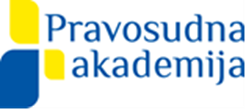 TROŠKOVI PARNIČNOG POSTUPKAPriručnik za polaznike/iceIzrada obrazovnog materijala:Goranka Barać-Ručević
Županijski sud u Zagrebumr.sc. Senija Ledić
Županijski sud u SplituZagreb, ožujak 2018.Copyright 2018.Pravosudna akademijaUlica grada Vukovara 49, 10 000 Zagreb, HrvatskaTEL 00385(0)1 371 4540    FAKS 00385(0)1 371 4549    WEB www.pak.hrUVODU dosljednoj realizaciji ustavnog prava na pristup sudu i na pravičan postupak, iznimno važnog za funkcioniranje pravosudnog sustava, ekonomski aspekt je vrlo značajan jer pružanje zaštite povrijeđenih ili ugroženih subjektivnih građanskih prava uzrokuje materijalne troškove. Dio tih troškova snose stranke i drugi procesni subjekti, dok se dio odnosi na izdatke koje izdvaja društvo u cjelini kako bi se građanima omogućilo svoje  građanskopravne sporove rješavati pred sudom.Predmet ovog rada su troškovi koji se tiču stranaka i ostalih procesnih subjekata, odnosno pravila o tome tko će konačno snositi troškove postupka, tko će i po kojim kriterijima biti dužan pojedine troškove naknaditi strankama i drugim sudionicima postupka jer je pravilno odlučivanje o troškovima postupka važno u ostvarivanju prava na pristup sudu i u provedbi načela ekonomičnosti postupka, kao i za procesnu disciplinu stranaka, ali  i sudova koji o troškovima odlučuju.Ta pitanja u građanskoj grani sudovanja  uređuje temeljni procesni propis - Zakon o parničnom postupku, zatim Zakon o sudskim pristojbama, a na odlučivanje o parničnim troškovima može imati utjecaja i Zakon o besplatnoj pravnoj pomoći. Važan izvor prava su i brojni podzakonski akti koji pobliže reguliraju pojedine troškove postupka. To su: Tarifa o nagradama i naknadi troškova za rad odvjetnika, Pravilnik o naknadi troškova u sudskim postupcima, Pravilnik o naknadama za obavljanje službenih radnji izvan zgrade suda, Pravilnik o stalnim sudskim vještacima, Pravilnik o stalnim sudskim procjeniteljima, Pravilnik o stalnim sudskim tumačima,  Pravilnik o naknadama za izlazak na očevid, Pravilnik o visini iznosa i načinu isplate naknade za skrbnika,Odluka o visini dnevnice za službeno putovanje u zemlji i visini naknade za državne dužnosnike, suce i druge pravosudne dužnosnike, te ostale zaposlene koji se financiraju iz sredstava državnog proračuna, a čija prava nisu uređena kolektivnim ugovorima, Rješenje o utvrđivanju cijena posebnih troškova nastalih radom Ministarstva unutarnjih poslova i sl.Odredbe ZPP u dijelu koji regulira parnične troškove naizgled su jednostavne, ali u praksi stvaraju brojne dvojbe i otvaraju moga pitanja u odnosu na koja sudska praksa još uvijek traga za odgovorima. Zbog toga je praksa sudova u primjeni odredaba o parničnom trošku vrlo raznolika i nejedinstvena, pa otuda i dolazi potreba za povećanim angažmanom u pravcu ujednačavanja prakse i iznalaženja rješenja usmjerenih prema jedinstvenom tumačenju pravila o troškovima postupka.ZPP naknadu troškova regulira u odredbama članaka 151. do 172. ZPP, time da je pravnim institutima parničnih troškova regulirana materija parničnih troškova u člancima 151.-167., dok je odredbom članka 168. regulirano pitanje snošenja troškova postupka osiguranja dokaza, a članka 172. oslobođenje od plaćanja troškova postupka.Iako je ZPP primarno  procesni zakon,  u području kojim regulira naknadu parničnih troškova on predstavlja materijalno pravo. Odredbe ZPP  koje reguliraju obvezu naknade parničnih troškova ustanovljavaju prava i obveze imovinske naravi, pa je to razlog zbog kojeg je kod odlučivanja o naknadi parničnih troškova riječ o primjeni materijalnog prava bez obzira na to što su odredbe o tome sadržane u posebnom procesnom zakonu.1. POJAM I SADRŽAJ TROŠKOVA PARNIČNOG POSTUPKAZPP parnične troškove definira na naizgled jednostavan način propisujući da su to izdaci učinjeni u tijeku ili u povodu postupka. Radi se o troškovima koji su nastali tijekom postupka, ali i onima koji su neposredno uzrokovani sudjelovanjem stranke ili drugih procesnih subjekata u postupku i odnose se na poduzimanje različitih procesnih radnji.Troškovi parničnog postupka nisu samo troškovi koji su neposredno uzrokovani sudjelovanjem stranke i drugih procesnih subjekata u postupku, odnosno koji su nastali obavljanjem procesnih radnji u postupku, nego su to i oni izdaci koji nisu u izravnoj vezi s poduzimanjem radnji u postupku, ali služe vođenju postupka.U te troškove spadaju primjerice izdaci za izvođenje dokaza, sudske pristojbe, izdaci za oglase, za dnevnice i putne troškove sudaca i zapisničara pri poduzimanju procesnih radnji izvan zgrade suda, za putne troškove stranaka u vezi s njihovim dolaskom na sud i slično. Odredbe o visini tih troškova sadržane su u naprijed spomenutim podzakonskim aktima.Parnični troškovi također obuhvaćaju i nagradu za rad odvjetnika i drugih osoba kojima zakon priznaje pravo na nagradu (primjerice državnom odvjetništvu). Odvjetničke nagrade, čak štoviše, predstavljaju glavnu komponentu parničnih troškova jer se najveći dio parničnih troškova u pravilu odnosi na troškove zastupanja po kvalificiranim punomoćnicima. Stvarni izdaci i nagrada odvjetnika odmjeravaju se prema već spomenutoj Tarifi o nagradama i naknadi troškova za rad odvjetnika.Pozitivni propisi ne priječe mogućnost da stranka sa svojim punomoćnikom ugovori veću nagradu od one koja je propisana tarifom, ali to ne može biti na štetu protivne stranke jer ako protivna stranka izgubi parnicu tada je u obvezi naknaditi samo propisanu nagradu i troškove, a ne i onu koja bi bila ugovorena u većem iznosu.Kad odlučuje o opravdanosti troškova za zastupanje po kvalificiranom punomoćniku -odvjetniku, sud nije ovlašten preispitivati je li angažiranje takvog punomoćnika bilo potrebno za svrhovito ostvarivanje prava u parnici jer stranka nije dužna sama sebe zastupati ni u jednostavnijim postupcima, niti kada je za to osobno kvalificirana, a nije dužna prihvatiti pravnu pomoć koja joj pripada na temelju pripadnosti određenoj udruzi koja svojim članovima pruža besplatnu pravnu zaštitu. To stoga što stranka ima slobodu, iako ograničenu člankom 89.a ZPP, u izboru punomoćnika - odvjetnika.Međutim, sud je u skladu s odredbom članka 155. stavka 1. ZPP dužan ispitati u svakom pojedinom slučaju je li parnična radnja koju je poduzeo punomoćnik - odvjetnik bila potrebna za vođenje parnice, odnosno za ostvarivanje ili obranu prava, a o tome koji su troškovi bili potrebni te o visini tih troškova odlučuje sud brižljivo ocjenjujući sve okolnosti, osobito vodeći računa o pravilima ZPP koja za pripremanje glavne rasprave određuju upućivanje podnesaka i jedno pripremno ročište za glavnu raspravu.Kada je riječ o troškovima  potrebnim za  vođenje parnice, valja imati na umu da sud treba uzeti u obzir samo one troškove koji su bili potrebni za svrhovito vođenje parnice, a ne one koji su bili svrhoviti za pojedinu parničnu stranku. Troškovi odvjetničkog zastupanja u pravilu su  uvijek svrsishodni, ali u svakom konkretnom slučaju valja ocijeniti tiču li se pojedini troškovi radnji koje su bile potrebne radi uspjeha stranke kojoj se naknađuju.1.1. Opravdanost pojedinih troškova u sudskoj praksi 1.1.1. Troškovi zastupanja na ročištu radi objave presude U aktualnoj sudskoj praksi postoji neujednačenost u pogledu pitanja opravdanosti troškova zastupanja na ročištu radi objave presude, kao i u pogledu troškova zastupanja privremenog zastupnika kojeg je imenovao sud u redovnim parničnom postupku.Prema jednom stajalištu u vezi s troškovima objave presude radi se o troškovima koji nisu bili potrebni za vođenje parnice jer su stranke nakon održanog ročišta za objavu presudu mogle preuzeti u pisarnici ili na e - oglasnoj ploči suda, pa zbog toga nedolaskom na ročište za objavu za stranku ne mogu nastati štetne posljedice.S druge strane, postoje odluke u kojima je izraženo stajalište o opravdanosti ovih troškova, bez posebnog obrazloženja ili s razlozima: "Ovo je osobito važno zbog pravila ZPP, sadržanih u odredbi članka 335. ZPP, u svezi uručenja presude gdje je pravilo da se presuda uručuje na ročištu za objavu, a ne izuzetak, kao i zbog pravila o računanju roka za žalbu koji teče od dana objave presude. Motiv zakonodavca za donošenje ovih pravila bio je discipliniranje i suda i stranaka glede obveze održavanja i nazočnosti ročištu za objavu presude i sa svrhom izbjegavanja zlouporaba pri dostavi odluka." Također je izraženo i stajalište da je ročište za objavu i uručenje presude izričito predviđeno odredbama ZPP te se na istom stranci uručuje pisani otpravak presude i od toga dana počinje teći rok za izjavljivanje žalbeSmatramo da prilikom donošenja odluke o pitanju jesu li troškovi objave presude potrebni ili nisu potrebni za vođenje parnice valja posebno imati na umu to što pravo stranke na saznanje ishoda postupka proizlazi iz prava na pošteno suđenje čiji su aspekti, među ostalima, pravo na pristup sudu i pravo na javnu objavu presude. Svrha prava na pošteno suđenje je osiguranje poštenog postupanja, a ne provjera ispravnosti ishoda postupka – odluke u konkretnom sporu. Pravo na pravično suđenje jamči pravo na to da postupak bude pošten i javan kad se vodi pred tijelima koja imaju svojstvo neovisnog i nepristranog tribunala. Kad je riječ o objavi presude, to se pravo može ostvariti i bez posebnih troškova, pregledom presude objavljene na e - oglasnoj ploči suda, čime je ostvarena svrha objave.Dodatni motivi zakonodavca prilikom noveliranja odredbe ZPP o objavi i uručenju presude, u smislu discipliniranja stranaka i suda te izbjegavanja zlouporabe prava pri dostavi, prema mišljenju autorica, ne utječu na opravdanost troškova zastupanja na ročištu radi objave presude jer sud ima dužnost da kod odlučivanja o troškovima uzme u obzir samo one troškove koji su bili potrebni za svrhovito vođenje parnice, a ne one koji su bili svrhoviti za pojedinu parničnu stranku. Osim toga, u skladu s načelom ekonomičnosti postupka, sud je dužan provesti postupak sa što manje troškova. Okolnost što u  slučaju da stranka nije pristupila ročištu za objavu i uručenje presude izvornik presude do stranke dođe naknadno, uručenjem u sudskoj pisarnici (u slučaju kada je stranka uredno obaviještena o održavanju ročišta za objavu i uručenje presude) ili dostavom (u slučaju da stranka nije uredno obaviještena o ročištu za objavu), od kada joj teče rok za žalbu, ne ugrožava njeno pravo na izjavljivanje žalbe.Činjenica, pak, da ZPP izričito predviđa ročište za objavu i uručenje presude samo po sebi ne znači da stranci u tom slučaju i zbog toga pripadaju troškovi za tu parničnu radnju, niti ta činjenica oslobađa sud od ocjenjivanja svrhovitosti i opravdanosti tih troškova u smislu odredbe članka 155. stavka 1. ZPP. Tome u prilog ide i sudska praksa, kako starija, tako i novija, u pogledu odlučivanja primjerice o parničnim troškovima odgovora na pravni lijek (članak 359. stavak 1. i članak 390. stavak 1. ZPP) koje su parnične radnje izrijekom propisane odredbama ZPP, ali sudovi uvijek ispituju jesu li ti troškovi bili potrebni za vođenje postupka i u pravilu ih, nakon ocjene neopravdanosti, ne dosuđuju.Autorice, dakako, ostaju otvorene i za drugačija razmišljanja.1.1.2. Pretprocesni troškoviPretprocesni troškovi su oni troškovi koji služe radi pripreme parnice, a nastali su prije podnošenja tužbe i svakako spadaju u opravdane izdatke učinjene u povodu postupka te služe vođenju postupka. U pretprocesne troškove ne spadaju oni troškovi koji primarno služe stranci radi vlastite informacije ili radi razjašnjenja vlastitog pravnog stanja.U pretprocesne troškove spadaju: troškovi obveznog prethodnog postupka u svrhu mirnog izvansudskog rješenja sporatroškovi postupka za osiguranje dokaza koji je pokrenut prije parnicetroškovi pokušane sudske nagodbedetektivski troškovitroškovi pribavljanja privatnog nalaza i mišljenjatroškovi pribavljanja pravnih mišljenja vrhunskih pravnih eksperatatroškovi pribavljanja procjene od stalnih sudskih procjenitelja troškovi u vezi s pribavljanjem odgovarajućih isprava, izlaskom na lice mjesta i angažiranjem sudskog tumačatroškovi u vezi s izvanparničnim postupcimatroškovi prethodnog ovršnog postupka i postupka osiguranjatroškovi u vezi sa sklapanjem ugovora o prorogaciji.U pretprocesne troškove ne spadaju:troškovi izvansudskog ostvarivanja zahtjevatroškovi postupka za ostvarivanje besplatne pravne pomoćitroškovi oštećenika u vezi s ostvarivanjem imovinskopravnog zahtjeva u kaznenom postupku1.2. Troškovi vještačenjaKako smo već ranije naveli, troškovi koji nastaju u parničnom postupku različiti su, a u praksi sudova pokazalo se problematičnim odlučivanje o osnovanosti i visini troškova provedenog dokaza vještačenjem. Sve veći broj stranaka prigovara visini zatraženog predujma za provođenje dokaza vještačenjem i/ili visini troškova vještačenja koje sud odredi. Također, protiv rješenja o visini troškova vještačenja i vještaci, nezadovoljni odmjerenim iznosom, izjavljuju žalbe. Stoga držimo važnim posebno mjesto u ovom radu posvetiti upravo troškovima vještačenja.Sud će provesti dokaz vještačenjem kada mu je radi utvrđivanja ili razjašnjenja neke odlučne činjenice u pojedinoj pravnoj stvari potrebno stručno znanje kojim sam ne raspolaže (članak 250. stavak 1. ZPP). Sudski vještaci na temelju svoga stručnog znanja pružaju sudu uslugu davanja vještačkog nalaza i mišljenja (vještačenje). U načelu, ovaj se dokaz provodi na prijedlog parničnih stranaka, izuzetno po službenoj dužnosti, a njegovu dokaznu vrijednost sud slobodno ocjenjuje. Vještačenja mogu biti raznovrsne prirode, ovisno o potrebi utvrđivanja ili razjašnjenja pravno relevantne sporne činjenice u pojedinom predmetu, a provode se kada je za takvu aktivnost potrebno specifično stručno znanje iz vrlo različitih grana znanosti i vještine. Ovisno o složenosti i opsegu predmeta vještačenja, troškovi provođenja ovog dokaza kreću se u vrlo velikom rasponu. Često postoji potreba za opsežnim i multidisciplinarnim vještačenjima dva ili više vještaka ili će u takvim slučajevima sud vještačenje povjeriti stručnoj ustanovi pa su u značajnom broju sudskih postupaka vještačenja i „najskuplji“ dokaz.Parnična stranka koja predloži izvođenje dokaza vještačenjem, u pravilu, mora predujmiti troškove izvođenja ovog dokaza po nalogu suda. Kada je stranaka predložila da se neke sporne činjenice utvrde vještačenjem, sud će rješenjem imenovati osobu (osobe) vještaka, i pozvati jednu ili obje stranke da u određenom roku polože predujam za troškove vještačenja (članak 290. stavak 1. ZPP).Vještak ima pravo na naknadu putnih troškova i troškova za prehranu i prenoćište, na naknadu izmakle zarade i troškova vještačenja te pravo na nagradu za obavljeno vještačenje (članak 256. stavak 1. ZPP). Vještak treba zatražiti naknadu troškova odmah nakon izrade nalaza i mišljenja odnosno nakon usmenog iznošenja nalaza i mišljenja na ročištu za glavnu raspravu, inače gubi pravo na nju, a na što ga sud dužan upozoriti.Kod donošenja odluke o visini predujma troškova vještačenja, sud treba paziti da predujam odredi u primjerenom iznosu, nakon što se prethodno informirao o mogućoj visini troškova koji će nastati izvođenjem tog dokaza. Sud treba raspolagati provjerljivim razlozima za utvrđenu visinu troškova koji se unaprijed predujmljuju, iako će točan iznos nastalih troškova biti će poznat tek nakon što  sudski vještak izradi svoj nalaz i mišljenje i dostavi račun za provedeno vještačenje.U vezi s pozivanjem stranke da uplati predujam troškova određenog vještačenja u sudskoj praksi su zauzeti različiti stavovi u pogledu obrazloženja rješenja u dijelu koji se odnosi na visinu zatraženog predujma za izvođenje dokaza vještačenjem . Smatramo da je svakako potrebno da iz stanja spisa bude vidljivo i provjerljivo na temelju kojih parametara je sud odredio visinu predujma (konzultirajući se s vještakom u tom pogledu ili rukovodeći se odredbama Pravilnika ili dr). Međutim, kada sud odmjerava vještaku nagradu i naknadu troškova, rješenje mora imati obrazloženje iz kojeg će biti vidljivo kako su sud cijenio visinu zatraženih troškova. Protiv tog rješenja parnične stranke, a i vještak, ako nisu zadovoljni rješenjem mogu izjaviti posebnu žalbu.Vještak ima pravo na nagradu za obavljeno vještačenje i na naknadu troškova, u skladu s citiranom odredbom članka 256. stavka 1. ZPP, a koji su pobliže određeni odredbama Pravilnika o stalnim sudskim vještacima (dalje: Pravilnik) kojim je propisana visina nagrade i naknade troškova za njihov rad. Nagrada za vještačenje povjereno pojedinoj osobi vještaka pripada toj fizičkoj osobi dok u situaciji kada je vještačenje povjereno pravnoj osobi, nagrada pripada toj pravnoj osobi.Da bi ostvario pravo na nagradu i naknadu troškova, vještak je dužan, nakon obavljenog vještačenja, dostaviti račun u kojem će obrazložiti svaku stavku, a račun treba biti izrađen u skladu s Cjenikom naknada i nagrada stalnih sudskih vještaka (dalje: Cjenik) koji čini sastavni dio Pravilnika.  Nagradu i naknadu troškova vještaka utvrđuje sud, prema tako ispostavljenom računu, a vodeći računa o spomenutom Cjeniku, koji je sastavni dio Pravilnika, što znači da odmjerena visina troškova vještačenja ne mora biti jednaka iznosu zatraženom od strane vještaka, već može biti i niža. Ako se nagrada obračunava u satima, vještak je uz račun dužan dostaviti i obrazloženje svake stavke, kako bi sud mogao odlučiti o opravdanosti zatražene nagrade.Ako pak nagradu zahtjeva pravna osoba, ona može biti obračunata i prema cjeniku te pravne osobe., a kako je to određeno odredbom članka 27. Pravilnika.Odredbom članka 26. Pravilnika predviđeno je uvećanje nagrade za obavljeno vještačenje ako je ono bilo nužno obaviti pod otežanim uvjetima (primjerice noću od 22,00 do 06,00 sati, u iznimno nepovoljnim vremenskim uvjetima, na otvorenom prostoru i sl.) te u dane tjednog odmora, državnog blagdana ili neradnog dana. U takvoj se situaciji iznos nagrada iz Cjenika nagrada stalnih sudskih vještaka uvećava se za 100%.Također, treba imati u vidu da u slučaju kada se nagrada za rad vještaka  isplaćuje iz sredstava suda ili državnog odvjetništva, ona se umanjuje za 20% od utvrđene vrijednosti boda (članka 24. stavka 3. Pravilnika).Ovisno o poreznom statusu, vještak ima pravo na obračun poreza na dodanu vrijednost po propisanoj stopi.Pravilnikom je posebno regulirana i naknada putnih troškova vještaka (članak 28. do 30. Pravilnika). Tako vještak ima pravo na naknadu putnih troškova, i to za putovanje obavljeno najkraćim putem i najekonomičnijim prometnim sredstvom, a ti troškovi obuhvaćaju izdatka za dolazak iz mjesta prebivališta odnosno boravišta stalnog sudskog vještaka do mjesta gdje treba obaviti vještačenje, kao i za povratak u mjesto njegovog prebivališta odnosno boravišta. Ovi troškovi obuhvaćaju i izdatke za prijevoz sredstvima javnog prometa u mjestu prebivališta odnosno boravišta stalnog sudskog vještaka. Sredstva javnog prometa, u smislu Pravilnika su, tramvaj, vlak, autobus, brod i zrakoplov. Ako se za obavljanje vještačenja ne može koristiti sredstvo javnog prometa, vještak ima pravo na korištenje osobnog automobila prema pravilima koja se primjenjuju na suce, s time da ako je vještak koristio osobni automobil za potrebe vještačenja, dužan je priložiti izvješće o prijeđenom broju kilometara na najkraćoj dionici puta prema podacima Hrvatskog autokluba.Uz putne troškove vještak ima pravo i na naknadu za vrijeme obavljanja poslova sudskog vještačenja izvan mjesta prebivališta preko 8 - 12 sati i to u visini 1/2 dnevnice, a za vrijeme provedeno preko 12 - 24 sata cijela dnevnica u visini koja se priznaje sucu suda koji vodi postupak. Izdaci za potreban smještaj (noćenje) priznaju se vještaku u punom iznosu prema priloženom računu, ali kao korektiv također služi visina koja se u istom slučaju priznaje sucu suda koji vodi postupak. Prema sadašnjim propisima, taj se izdatak priznaje i sucu u punom iznosu. Pobliže su osnove i visine nagrade i troškova koja pripadaju vještaku određeni  u Cjeniku pa je prilikom određivanja visine troškova vještaka sud dužan o istima voditi računa.  U slučaju da vještak nije u svom računu obrazložio zatraženu visinu nagrade i troškova vještačenja u skladu s odredbama ZPP, Pravilnika te Cjenika koji je njegov sastavni dio, sud ga treba na isto upozoriti i pozvati ga da račun ispostavi u skladu s navedenim propisima. Potom sud donosi odluku o visini troškova, također se rukovodeći citiranim propisima, a razloge o određenoj visini iznijeti će u obrazloženju rješenja.2. NAČELA NAKNADE PARNIČNIH TROŠKOVADomaća sudska praksa i pravna doktrina počivaju na stajalištu da su za konačno snošenje troškova postupka odlučna dva kriterija, odnosno načela i to načelo causae, odnosno načelo odgovornosti za uspjeh u parnici i načelo culpae, odnosno odgovornosti zbog krivnje ili slučaja.Osnovno načelo naknade troškova postupka je kriterij uspjeha u parnici koji je nametnut kao temeljno načelo za prosudbu o tome koja će od stranaka biti dužna protivnoj stranci i njezinu umješaču naknaditi troškove postupka. Prema odredbi članka 154. stavka 1. ZPP, stranka koja je uspjela u parnici ima pravo na naknadu troškova na teret protivne stranke koja, pored tih troškova, mora snositi i vlastite parnične troškove.Taj je kriterij objektivno određen zato što pravo na naknadu troškova ovisi o ishodu parnice kao objektivnoj okolnosti. Pritom nije odlučno je li stranka koja je izgubila spor skrivila njezino vođenje odnosno nastanak troškova. To je ujedno objektivizirani izraz načela davanja povoda za parnicu i time za prouzrokovanje troškova postupka. Ovaj se kriterij zasniva na predmnjevi da je povod za parnicu dala stranka koja je izgubila parnicu, a ako su u njoj stranke uspjele samo djelomično, da su povod dale razmjerno svome uspjehu.Načelo causae, dakle, upravo označava pravilo po kojem se o naknadi troškova odlučuje prema uspjehu u parnici, iako je  opravdano da svoje troškove snosi i drugome naknađuje onaj koji je svojim držanjem prije i izvan parnice doveo do potrebe da se ona vodi, koji ju je prouzrokovao, koji je dao povoda povredom subjektivnih prava, zbog čega ju je izgubio.No korištenje termina načelo causae čini se nedovoljno preciznim jer se kriterij presumiranog ili dokazanog povoda javlja i u većem broju  slučajeva u sasvim drugom značenju. Pojam načela causae posebno nije prikladan kad se koristi kao suprotnost pojmu načelu culpae kojim se označavaju slučajevi u kojima se odgovornost za naknadu troškova prosuđuje prema kriteriju dokazanog povoda za parnicu, kriteriju dokazane krivnje ili objektivne uzročnosti (slučaja) odnosno dokazanog opravdanog razloga za vođenje izlučne parnice.Kriterij uspjeha u parnici kao kriterij koji polazi od presumiranog davanja povoda za naknadu troškova postupka jest, kad je u pitanju dužnost stranaka da jedna drugoj naknade troškova postupka, opći, osnovni i inicijalni, dok su kriteriji koji se temelje na dokazanom davanju povoda za parnicu ili za nastanak pojedinih troškova iznimni i korektivni odnosno dopunski. Ako za određene slučajeve nije predviđeno što drugo, tada će  biti mjerodavan kriterij presumiranog davanja povoda.No, i kad bi u pojedinim slučajevima naknadu troškova u načelu bilo moguće odrediti primjenom kriterija dokaznog davanja povoda za parnicu  ili za nastanak određenih troškova, za naknadu će biti mjerodavan kriterij presumiranog davanja povoda za parnicu, ako se ne uspije dokazati postojanje posebnog povoda za parnicu ili za nastanak pojedinih troškova.U određenim situacijama, primjerice u obiteljskim parnicama, osnovni kriterij za odlučivanje o parničnim troškovima nisu kriteriji presumiranog odnosno dokaznog davanja povoda za parnicu, već je u tim parnicama osnovni kriterij onaj diskrecijski, dok ostali kriteriji imaju orijentacijsko i diskrecijsko značenje.3. POSEBNI SLUČAJEVI DISPONIRANJA TUŽBENIM ZAHTJEVOM ZPP  posebno uređuje procesne situacije koje nastaju zbog procesnih disponiranja stranaka u tijeku postupka koji bi se mogli svrstati nešto bliže načelu krivnje za tuženikove postupke nego načelu uzročnosti. Radi se o situacijama kada tuženik nije dao povod za tužbu, a priznao je tužbeni zahtjev, zatim slučaju povlačenja tužbe, odustanka od pravnog lijeka i slučaju sklapanja sudske nagodbe. To su zapravo slučajevi odstupanja od primjene načela odgovornosti za koja ZPP daje posebna rješenja.U aktualnoj sudskoj praksi posebno je zanimljiv slučaj snošenja troškova postupka u parnicama tužitelja protiv kreditnih institucija nastalih u vezi s povlačenjem tužbi podnesenih u vezi s ugovorima o kreditu jer praksa nudi različita stajališta u tim slučajevima. Vjerujemo da će u iznalaženju jedinstvenog rješenja biti od pomoći Zaključak broj Su-IV-204/17 od 2. lipnja 2017. sa sastanka Vrhovnog suda Republike Hrvatske s predsjednicima građanskih odjela županijskih sudova održanog 2. lipnja 2017., koji glasi: "U parnicama radi utvrđenja ništetnosti ugovora o kreditu i isplate protiv kreditnih institucija kao tuženika u kojima je tužba povučena, kod odlučivanja o troškovima postupka treba cijeniti sadržaj tužbenog zahtjeva, podnesak tužitelja o povlačenju tužbe i sadržaj očitovanja tuženika na obavijest o povlačenju tužbe, kao i priložene dokaze stranaka na okolnost je li tužba povučena odmah nakon što je tuženik udovoljio tužbenom zahtjevu."4. NAKNADA PARNIČNIH TROŠKOVA U PARNICI U KOJOJ SUDJELUJU SUPARNIČARI I UMJEŠAČIPitanje naknade parničnih troškova u parnici u kojoj sudjeluju suparničari regulira odredba članka 161. stavka 1. ZPP koja propisuje da suparničari naknađuju troškove, u načelu, u jednakim dijelovima. Ako, međutim, postoji znatna razlika u pogledu njihova udjela u predmetu spora, sud će prema razmjeru tog udjela odrediti koliki će dio troškova nadoknaditi svaki od suparničara.Suparničari koji su solidarno odgovorni u glavnoj stvari, odgovaraju solidarno i za troškove dosuđene protivnoj stranci, dok za troškove uzrokovane posebnim parničnim radnjama pojedinih suparničara, ostali suparničari ne odgovaraju.S tim je povezana i odredba članka 164. stavka 5. ZPP koja propisuje da će u odluci kojom se postupak završava za nekog od suparničara sud odlučiti i o zahtjevu za naknadu troškova stranaka između kojih se tom odlukom postupak pred tim sudom završava što znači da okolnost  da će se za ostale suparničare postupak nastaviti nije razlog za odgađanje donošenja odluke o naknadi troškova.Što se pak tiče umješača, koji inače nije stranka u postupku već treća osoba koja ima pravni interes pridružiti  se jednoj od stranaka u postupku, on mora predujmiti svoje troškove, koji mu trebaju biti nadoknađeni prema odredbi članka 154. stavaka 1. i 2. ZPP. Kako on nije stranka u postupku, on slijedi sudbinu stranke kojoj se pridružio, a ima pravo od protivne stranke zahtijevati naknadu svojih parničnih troškova.Zanimljivo je da prema sudskoj praksi odricanje stranke kojoj se pridružio od zahtjeva za naknadu njezinih parničnih troškova ne oduzima umješaču pravo da potražuje svoje parnične troškove (Županijski sud u Bjelovaru, Gž-1755/05 od 4.10.2005).5. NAKNADA TROŠKOVA U SLUČAJU GUBITKA PARNICE U CJELINIOsnovno pravilo za naknadu troškova u slučaju gubitka parnice u cjelini je da je stranka koja je u cjelini izgubila parnicu dužna protivnoj stranci nadoknaditi troškove postupka na čiju naknadu ona ima pravo. Pritom je stranka u obvezi nadoknaditi i umješaču stranke koja je uspjela u parnici troškove, i to kako običnom, tako i onom s položajem jedinstvenog suparničara.Tužitelj je uspio u parnici, a tuženik ju je izgubio ako tužbeni zahtjev tužitelja bude u cijelosti prihvaćen. Drugim riječima, tužitelj je izgubio parnicu, a tuženik je u njoj u cijelosti uspio ako je tužiteljeva tužba odbačena ili ako je tužbeni zahtjev u cijelosti odbijen. Pravilo prema kojem je stranka koja izgubi parnicu dužna  protivnoj stranci naknaditi troškove postupka, a contrario znači da  ta stranka u cijelosti snosi svoje troškove u postupku, osim onih na čiju naknadu ima pravo po načelu dokazane krivnje ili odgovornosti protivnika za slučaj koji mu se dogodio.6. NAKNADA TROŠKOVA U SLUČAJU DJELOMIČNOG USPJEHA U PARNICISukladno odredbi članka 154. stavka 2. ZPP, u slučaju djelomičnog uspjeha u parnici stranke i njihovi umješači imaju pravo na naknadu troškova razmjerno svome uspjehu. No važno je naglasiti da svaka stranka, a ne samo tužitelj može djelomično uspjeti u parnici.Ako je uspjeh stranaka djelomičan tj. ako je svaka od njih uspjela u jednom dijelu, sud može, ali ne mora, odrediti da svaka stranka snosi svoje troškove ili da jedna stranka nadoknadi drugoj i umješaču razmjeran dio troškova jer odredba članka 154. stavka 2. ZPP koristi termin „sud može“, a ne „sud će“. To ukazuje na određena diskrecijska ovlaštenja suda u odlučivanju o parničnom trošku u slučaju djelomičnog uspjeha stranaka u parnici. Valja ipak uzeti da sloboda diskrecije suda ni u tom slučaju nije neograničena, već joj je granica pravičnost jer stranke imaju pravo na pravično suđenje što svakako uključuje i odlučivanje o parničnom trošku.Ukoliko uspjeh stranaka u  parnici nije jednak, tada bi sud trebao odrediti da stranka koja je uspjela u manjem dijelu naknadi drugoj stranci i njezinu umješaču razmjeran dio troškova. Kod parcijalnog uspjeha stranaka u parnici domaća sudska praksa stoji na stajalištu da je potrebno prilikom određivanja naknade troškova postupka  izraze „djelomični uspjeh“ i „razmjerni dio troškova“ ocjenjivati ne samo kvantitativno već i kvalitativno, kako s obzirom na osnovu, tako i s obzirom na visinu prihvaćenog odnosno odbijenog dijela tužbenog zahtjeva.Zato u slučaju "kad je tuženik osporavao osnovu tužbenog zahtjeva u potpunosti ili samo osnovu pojedinih samostalnih dijelova zahtjeva (pojedini oblik štete i sl.) zbog čega su izvršena vještačenja i izvedeni drugi dokazi za koje je tužitelj prethodno snosio troškove, tužitelju će se priznati takvi troškovi u cijelosti, bez obzira na visinu  dosuđenog iznosa."Ali ako je "tuženik osporio samo visinu zahtijevane naknade pojedinog oblika neimovinske štete, sud će ocijeniti treba li tužitelju u cijelosti ili samo djelomično priznati troškove oko utvrđivanja visine neimovinske štete koje je tužitelj prethodno snosio, a u odnosu na visinu dosuđene mu naknade." Stajalište da tužitelj ima pravo u cijelosti na naknadu troškova izazvanih utvrđenjem osnove tužbenog zahtjeva, iako je njegov zahtjev prihvaćen samo djelomično, trebalo bi precizirati u smislu da tužitelj ima takvo pravo samo uz uvjet da su svi troškovi izazvani utvrđivanjem te osnove bili potrebni neovisno o visini dosuđenog zahtjeva, da je dakle tuženik osporavanjem osnove dao poseban povod za njihov nastanak.To  na određeni način znači da se tim stavom odstupa od kriterija uspjeha u sporu temeljenog na načelu predmnijevanog povoda na kojem su utemeljene odredbe stavaka 1. i 2. članka 154. ZPP čime je zapravo taj kriterij nadomješten kriterijem dokazanog povoda, analogno kao što je to učinjeno u odredbama članaka 157. i 158. ZPP.Tu valja razlikovati različito tretiranje troškova koji se tiču isključivo utvrđivanja osnove tužbenog zahtjeva i koji nisu uvjetovani njegovom visinom od onih koji su uvjetovani njegovom visinom. Ako je radi utvrđivanja osnove tužbenog zahtjeva bilo potrebno provesti vještačenje ili koji drugi dokaz, troškove izvođenja tih dokaza u slučaju pozitivnog ishoda trebao bi snositi tuženik neovisno o ishodu parnice, u dijelu zahtjeva u kojem je tužitelj uspio u parnici.No, pravo stranaka na naknadu troškova njihova zastupanja u povodu izvođenja tih dokaza trebalo bi prosuđivati po općim pravilima zato što njihova visina ovisi o vrijednosti predmeta spora, dakle visini tužbenog zahtjeva, a ne samo o tome postoji li ili ne postoji osnova njegova zahtjeva.U vezi s pitanjem metoda utvrđivanja razmjera u kojem će stranka koja je u većoj mjeri uspjela u parnici imati pravo na naknadu troškova, u domaćoj je sudskoj praksi dominantna metoda prema kojoj je najprije potrebno utvrditi ukupne troškove svake od stranaka, zatim razmjer u kojem je svaka od njih uspjela u sporu i nakon toga, razmjerno tome uspjehu, koliko iznose u apsolutnom iznosu troškovi svake od njih na čiju bi naknadu imale pravo. Tako utvrđene troškove potrebno je međusobno djelomično prebiti, nakon čega se neprebijeni višak dosuđuje stranci čiji su troškovi izračunati prema razmjeru u kojem je uspjela u parnici bili viši u apsolutnom iznosu.Ovakvo je pravno stajalište, prema stajalištu autorica, prihvatljivo jer ima na umu da svaka stranka, a ne samo tužitelj, može djelomično uspjeti u parnici, kao i zbog toga što odgovara pravnom domašaju odredbe članka 154. stavka 2. ZPP iz koje ne proizlazi da svaka stranka ima pravo na naknadu dijela svojih troškova koji je razmjeran njezinu uspjehu, već na naknadu razmjernog dijela troškova s obzirom na postignuti uspjeh. Drugačije je pravno stajalište zauzeo Županijski sud u Rijeci prema kojem se tužitelju dosuđuju troškovi sukladno visini njegova uspjeha u sporu pri čemu se smatra da takav pristup predstavlja ravnotežu u ocjeni obje komponente (kvalitativne i kvantitativne) zbog toga što nijedna od parničnih stranka nije dovedena u situaciju da joj se ne priznaju troškovi postupka. Također se smatra da se prebijanjem troškova, tuženikov uspjeh dvostruko vrednuje što utječe na pravo stranke na ostvarenje sudske zaštite jer se tužitelj mora izložiti troškovima da bi što objektivnije i realnije postavio tužbeni zahtjev te ostvario pravo na naknadu troškova postupka u punom iznosu, dok je tuženiku dovoljno osporiti tužbeni zahtjev, bilo po osnovi ili visini, te da je zbog toga načelo ravnopravnosti stranaka narušeno ako se u odlučivanju ne vodi računa o kvantitativnoj komponenti. Županijski sud u Rijeci smatra da u prilog njihovu pravnom stajalištu govori i presuda Europskog suda za ljudska prava Klauz protiv Republike Hrvatske.Ovakvo pravno stajalište, međutim, gubi iz vida da svaka stranka, a ne samo tužitelj, može djelomično uspjeti u parnici, kako je to naglašeno u presudama VSRH broj Rev-2141/95 i Rev-200/01. Osim toga, u odnosu na spomenutu praksu Europskog suda za ljudska prava, valja uočiti da je Sud upravo naglasio kako domaći sudovi kod odlučivanja o troškovima nisu obratili dovoljno pozornosti na posebne okolnosti podnositeljeva predmeta, posebno činjenicu da se u okolnostima konkretnog slučaja radilo o predmetu naknade nematerijalne štete koja je nastala kao rezultat kaznenog djela zlostavljanja koje je počinio policijski djelatnik na štetu tužitelja te da se ne radi o klasičnom građanskopravnom odnosu privatnih stranaka. Stoga te specifične okolnosti upravo predstavljaju razloge za zaključak Suda o povredi prava na pristup sudu kojih okolnosti u pravilu nema u parnicama na koje se odnosi stav Županijskog suda u Rijeci (postupci radi naknade štete fizičkih osoba protiv osiguravajućih društava). U vezi s odlučivanjem o parničnim troškovima  u slučaju djelomičnog uspjeha u parnici, u sudskoj je praksi uočeno i donošenje dviju odluka o troškovima u istoj izreci, pri čemu se utvrđuju troškovi svake od stranaka, ocjenjuje se njihov uspjeh u parnici, utvrđuju troškovi razmjerni uspjehu i dosuđuju svakoj od stranaka taj iznos. U ovakvom načinu odlučivanja izostaje prebijanje troškova stranaka što ima za posljedicu donošenje dviju odluka o troškovima, za svaku od stranaka pojedinačno.Smatramo da ovakav način odlučivanja o troškovima nema uporišta u odredbama ZPP jer sadržaj i pravni domašaj odredaba o troškovima postupka upućuje na zaključak da je o parničnim troškovima i u slučaju djelomičnog uspjeha stranaka u postupku potrebno odlučiti jednom odlukom. Odredba članka 154. stavka 2. ZPP propisuje da u slučaju djelomičnog uspjeha u parnici sud može odrediti "da svaka stranka snosi svoje troškove ili da jedna stranka nadoknadi drugoj i umješaču razmjeran dio troškova", što upućuje na odlučivanje jednom odlukom jer se ne propisuje da obje stranke nadoknade protivnoj stranci i umješaču troškove.Osim toga, na to upućuje i odredba članka 166. stavka 2. ZPP koja doduše regulira postupanje žalbenog suda u slučaju preinake prvostupanjske odluke propisujući da će u tom slučaju drugostupanjski sud odlučiti "o troškovima cijelog postupka jednom odlukom." Zanimljivo je da je sintagma "jednom odlukom" u ovu odredbu ZPP unesena Zakonom o izmjenama i dopunama Zakona o parničnom postupku iz 2013. što dodatno upućuje na intenciju zakonodavca glede načina odlučivanja o parničnim troškovima. Kako se ova odredba ne kosi s odredbama ZPP o troškovima postupka koje primjenjuju sudovi prvog stupnja kada odlučuju o parničnim troškovima, zaključiti je da je u slučaju djelomičnog uspjeha stranaka u parnici o parničnom trošku potrebno odlučiti jednom odlukom.7. NAKNADA TROŠKOVA U SLUČAJU NEZNATNOG NEUSPJEHA U PARNICI ZPP u odredbi članka 154. stavka 3. ZPP djelomično odstupa od predmnjeve da je stranka koja je izgubila parnicu dala povod za njezino pokretanje i vođenje i to u korist kriterija dokazanog davanja povoda za nastanak određenih troškova. Naime, spomenuta odredba propisuje da sud može odlučiti da jedna stranka naknadi sve troškove koje su protivna stranka i njezin umješač imali ako protivna stranka nije uspjela samo u razmjerno neznatnom dijelu svog zahtjeva, pod pretpostavkom da dokaže da zbog toga nisu nastali posebni troškovi, što je dužna dokazati protivna strana.U sudskoj praksi se spornim pokazalo pitanje kad se neuspjeh neke od stranaka može smatrati neznatnim. Tako je izraženo stajalište da neuspjeh od 25% zahtjeva nije razmjerno neznatan, dok su neuspjeh manji od 10%, odnosno od 6,45%  neznatni.8. ODLUČIVANJE O NAKNADI TROŠKOVA POSTUPKA U SLUČAJU IZMJENE VRIJEDNOSTI PREDMETA SPORA TIJEKOM POSTUPKAZakonom o parničnom postupku propisana su temeljna pravila na osnovi kojih sud donosi odluku o naknadi troškova postupka u svakoj pojedinoj pravnoj stvari. Unatoč njihovoj prividnoj jednostavnosti i jasnoći, pred pravnim praktičarima se tijekom njihove primjene pojavljuje niz pitanja na koje odgovore treba tražiti kroz sudsku praksu. Jedno od takvih pitanja je zasigurno i pitanje utjecaja na naknadu troškova postupka činjenice promjene vrijednosti predmeta spora tijekom postupka, a posebice se spornim ukazuje odlučivanje u slučaju smanjenja tužbenog zahtjeva.Tužitelj je ovlašten tijekom parničnog postupka povećati ili smanjiti tužbeni zahtjev. Takva raspolaganja tužitelja nužno se odražavaju na visinu parničnih troškova, posebice na troškove koji se dosuđuju za zastupanje po punomoćniku – odvjetniku (članak 151. stavak 2. ZPP) i odmjeravaju se, u ovisnosti o vrijednosti predmeta spora, prema Tarifi o nagradama i naknadi troškova za rad odvjetnika. Učinci raspolaganja tužitelja, uz pretpostavku da visina troškova zastupanja po odvjetniku zavisi od vrijednosti predmeta spora, mogu se u bitnom razlučiti na dva slučaja:slučaj kada tužitelj tijekom postupku povisuje (jednom ili više puta) tužbeni zahtjevU ovom slučaju, uspjeh u sporu, a i visina troškova zastupanja određuje se s obzirom na vrijednost predmeta spora u vrijeme poduzimanja pojedine procesne radnje, a ne prema visini konačno postavljenog (najvišeg) tužbenog zahtjeva, time da će se primijeniti ona Tarifa o nagradama i naknadi troškova za rad odvjetnika koja je bila na snazi  na dan donošenja odluke o troškovima. Naime, odredbom Tbr.  48. stavak 3.  sada važeće Tarife o nagradama i naknadi troškova za rad odvjetnika  (Narodne novine, 142/2012, 103/2014, 118/14 i 107/2015) propisano je da, kada sud ili drugo tijelo odlučuje o nagradi troškova zastupanja na teret protivne strane, primjenjuje tarifu i vrijednost boda koja je na snazi u vrijeme donošenja odluke o trošku postupka.slučaj kada tužitelj tijekom postupka smanjuje (jednom ili više puta) tužbeni zahtjevU navedenom slučaju, a  kada je tužitelj tijekom parnice smanjio tužbeni zahtjev, uspjeh stranaka u sporu i visina troškova zastupanja određuje se, prema sadašnjoj sudskoj praksi, na dva različita načina:s obzirom na vrijednost predmeta spora konačno postavljenog (sniženog) tužbenog zahtjevaArgumentacija aktualne sudske prakse, koja zastupa ovaj način obračuna, u bitnom se svodi na utvrđenje da smanjenje tužbenog zahtjeva ne predstavlja preinačenje tužbe (članak 191. stavak 3. ZPP), jer kada tužitelj smanji tužbeni zahtjev, to ima učinak povlačenja tužbe, a povučena tužba smatra se kao da nije podnesena posljedično čemu tužbeni zahtjev i nije bio viši). Stoga se u takvom slučaju i uspjeh stranaka u sporu i vrijednost predmeta spora prema kojoj se utvrđuje visina troškova zastupanja određuje prema visini konačno postavljenog tužbenog zahtjeva. prema vrijednosti predmeta spora u vrijeme poduzimanja svake pojedine radnjeSudska praksa, oslanjajući se pritom na pretežiti stav u  odlukama Vrhovnog suda Republike Hrvatske, u razrješenju ovog problema oslanja se na odredbu članka 158. stavka 1. ZPP, prema kojoj tužitelj koji povuče tužbu u obvezi je protivnoj stranci nadoknaditi parnične troškove, osim ako je povlačenje uslijedilo odmah nakon udovoljavanja zahtjevu od strane tuženika. Pri tome formulacija „povlačenje tužbe“ obuhvaća povlačenje tužbe u cijelosti i smanjenje tužbenog zahtjeva, koje se smatra djelomičnim povlačenjem tužbe. Budući da je  za dio za koji je tužbeni zahtjev djelomično povučen tužitelj u cijelosti izgubio parnicu, dužan je nadoknaditi tuženiku troškove postupka, što valja svakako imati u vidu prilikom utvrđivanja uspjeha u sporu. Također, visinu nagrade za zastupanje valja odmjeriti prema vrijednosti predmeta spora kada je pojedina radnja u postupku poduzeta i kod svake radnje uzeti u obzir uspjeh pojedine stranka u sporu u tom stadiju, neovisno o konačnom uspjehu u sporu.Naravno, moguće je da u jednom sporu dođe i do kombinacija ova dva slučaja (da tužitelj povisuje i smanjuje zahtjev tijekom postupka, jednom ili više puta).Uočeno je i da se u odlukama sudova često ukazuje spornim i pitanje kako ocjenjivati uspjeh stranaka kod djelomičnog povlačenja tužbe kad se prema vrijednosti konačno postavljenog zahtjeva i vrijednosti prvotno postavljenog višeg zahtjeva plaća ista visina troškova zastupanja prema Tarifi o nagradama i naknadi troškova za rad odvjetnika. Dio sudskih odluka ide u smjeru da se u takvim situacijama ipak respektira uspjeh u sporu u svakoj fazi postupka, dok u pojedinim odlukama nalazimo da u takvim situacijama respektiraju samo konačni uspjeh stranaka u sporu, a obrazloženjem da sniženje tužbenog zahtjeva nije utjecalo na visinu troškova zastupanja pojedinih stranaka.U razrješenju ovog spornog pitanja  zauzeo je stav i Vrhovni sud Republike Hrvatske u svojim odlukama smatrajući da se u svakom slučaju respektira promjena uspjeha stranaka u sporu.Također, spornim se pokazalo i pitanje treba li, u slučaju smanjenja tužbenog zahtjeva, donositi odvojenu odluku u troškovima postupka na temelju odredbe članak 164. stavka 7. ZPP u vezi s člankom 158. stavkom 1. ZPP, a prije donošenja odluke o glavnoj stvari koja bi sadržavala i odluku o naknadi troškova postupka. Mišljenja smo da kod smanjenja tužbenog zahtjeva sud nije dužan postupiti u smislu članka 164. stavka 7. ZPP budući da je riječ o djelomičnom povlačenju tužbe koje nema za posljedicu okončanje postupka pred prvostupanjskim sudom, već se procesne aktivnosti stranaka nastavljaju. Posljedično tome, ukupni troškovi i omjer uspjeha stranaka u sporu još nisu poznati. Stoga će sud o naknadi parničnih troškova koji se odnose na smanjeni dio tužbenog zahtjeva odlučiti u odluci o glavnoj stvari, pri čemu će tuženik naknadu troškova postupka u odnosu na povlačenje tužbe ostvariti zajedno s naknadom troškova obračunatih obzirom na konačno postavljen tužbeni zahtjev i razmjerno postignutom uspjehu u parnici.Zbog ranije navedenih pravila, u slučajevima kada je tijekom postupka došlo do izmjene vrijednosti predmeta spora na način da tužitelj mijenja tužbeni zahtjev iz različitih razloga, pravilan obračun parničnih troškova (posebice u dugotrajnim parnicama u kojima se vrijednost predmeta spora višekratno mijenjala) predstavlja prvenstveno kompliciran matematički izračun. Uz to,  odluku o naknadi troškova postupka često je vrlo zahtjevno jasno, argumentirano i provjerljivo obrazložiti. Stoga se učestalo događa da obrazloženje odluke o naknadi troškova postupka u presudi zauzima više prostora od obrazloženja odluke o meritumu spora.S obzirom na pravno shvaćanje zauzeto na četvrtoj sjednici Građanskog odjela
Vrhovnoga suda Republike Hrvatske od 16. studenoga 2015. da: 'Pravomoćno rješenje o troškovima parničnog postupka nije rješenje protiv kojega bi bila dopuštena revizija.' Vrhovni sud Republike Hrvatske odbacuje revizije koje se podnose protiv odluka sudova o naknadi troškova postupka. Stoga je, u nedostatku budućih korektivnih odluka od strane najvišeg suda u Republici Hrvatskoj,  bitno da sudovi nižeg stupnja čim prije usklade svoju sudsku praksu u pogledu ovog spornog pitanja, kako ne bi dolazilo do nejednakosti pred zakonom učesnika u parničnom postupku.Na ovom mjestu nalazimo svrsishodnim ukazati na aktualni Prijedlog Zakona o izmjenama i dopunama Zakona o parničnom postupku (koji se u času izrade ovih materijala još nalazi u fazi pripreme za donošenje) prema kojem bi se ubuduće  omjer uspjeha u parnici ocjenjivao prema konačno postavljenom tužbenom zahtjevu (predložena izmjena odredbe članka 154. stavka 2. ZPP).Dok zakonodavac eventualno ne izmjeni odredbe kojima regulira naknadu parničnih troškova u ovakvim slučajevima, smatramo pravilnim, u skladu s dosad izraženim pravnih shvaćanjima u odlukama Vrhovnog suda Republike Hrvatske, u situacijama kada je tužitelj tijekom trajanja parničnog postupka smanjivao tužbeni zahtjev odluku o troškovima donositi na temelju izloženih zakonskih odredaba i pravnih shvaćanja, ali imajući također u vidu sve okolnosti konkretnog slučaja i respektirajući kriterije kvalitativnog i kvantitativnog uspjeha stranaka u sporu, kako s obzirom na osnovu, tako i s obzirom na visinu prihvaćenog odnosno odbijenog dijela tužbenog zahtjeva, a o čemu je već ranije bilo riječi.Dakle, to konkretno znači da, imajući u vidu sve navedeno, treba utvrđivati omjer uspjeha stranaka u sporu u postotku za svaku pojedinu fazu postupka u ovisnosti o promjeni vrijednosti predmeta spora od prvotno postavljenog zahtjeva pa nadalje, kako je tužitelj mijenjao tužbeni zahtjev tijekom postupka. U tim situacijama valja imati u vidu kada vrijednost predmeta spora nakon djelomičnog povlačenja tužbe nije od utjecaja na određivanje visine parničnih troškova prema Tarifi o nagradama i naknadi troškova za rad odvjetnika (ne mijenja se visina nagrade), a kada jest od utjecaja. U situaciji kada postoje razlike u visini troškova zastupanja prema Tarifi o nagradama i naknadi troškova za rad odvjetnika koji se utvrđuju prema vrijednosti predmeta spora od prvotno postavljenog zahtjeva do smanjenog zahtjeva, tada  kod obračuna troškova parničnog postupka, u odnosu na dio tužbenog zahtjeva za koje je tužba povučena, troškove treba obračunati utvrđujući omjer uspjeha u sporu u skladu s odredbom članka 158. stavka 1. ZPP, na način da pored dosuđenih troškova razmjerno uspjehu i vrijednosti predmeta spora koja je vrijedila u trenutku zaključenja glavne rasprave treba dosuditi i razliku troškova u odnosu na dio tužbenog zahtjeva za koje je tužba povučena i to prema vrijednosti predmeta spora u trenutku poduzimanja pojedine parnične radnje, respektirajući razloge zbog kojih je tužba djelomično povučena. To stoga što povlačenje tužbe, pa bilo ono i djelomično, u ovakvoj situaciji povlači za sobom i djelomičan uspjeh ili  neuspjeh tužitelja u sporu.Naposljetku, važno je istaći da sva navedena pravila ne treba isključivo i mehanički shvatiti i primjenjivati, već prilikom donošenja svake pojedinačne odluke o zahtjevu za naknadu troškova postupak imati u vidu i okolnosti svakog pojedinog slučaja. U tom je smislu i Vrhovni sud Republike Hrvatske u svojoj odluci Rev-x 472/14-3 od 2. srpnja 2014., respektirajući praksu ESLJP istakao: „Odlučno je da sudovi ne primjenjuju mehanički odredbe Zakona o parničnom postupku kojima se propisuje naknada parničnog troškova, već da uzimaju u obzir sve okolnosti slučaja (presuda Europskog suda za ljudska prava "Klauz protiv Hrvatske" od 18. srpnja 2013. – konačna 9. prosinca 2013., broj 28963/10), a koji se stav nadalje provlači i u nizu drugih odluka.“ To svakako ne znači da bi bila dopuštena arbitrarnost u odlučivanju i odstupanje od zakonskih odredaba i iznesenih pravnih shvaćanja, već sud svoju odluku o troškovima postupka mora jasno i okolnosno obrazložiti i u njima navesti propise koji su bili uporište za donošenje odluke, kao i iznijeti metodu kojom je izvršio obračun troškova. To stoga što takvo obrazloženje omogućuje strankama donijeti odluku hoće li protiv odluke o troškovima postupka podnositi pravni lijek, a istodobno je ono i temelj za ispitivanje rada suda od strane suda drugog stupnja u postupcima u povodu izjavljenih pravnih lijekova.9. TROŠKOVI DRŽAVNOG ODVJETNIŠTVADržavni odvjetnik može u postupku sudjelovati kao stranka, ili kao zastupnik stranke.Kada državni odvjetnik sudjeluje u postupku kao stranka, on ima prvo na naknadu troškova prema odredbama Zakona o parničnom postupku, ali ne i pravo na nagradu odmjerenu po Tarifi o nagradama i naknadi troškova za rad odvjetnika (članak 162. ZPP).Naprotiv, kada državno odvjetništvo zastupa stranku u postupku (kao punomoćnik ili zastupnik stranke) na njega se primjenjuju odredbe o troškovima zastupanja. U takvom slučaju troškovi postupka obuhvaćaju i iznos koji se stranci priznaje na ime nagrade za odvjetnika (članak 163. ZPP), ali ne i uvećanje za porez na dodanu vrijednost.U praksi hrvatskih sudova, kada je stranku zastupalo državno odvjetništvo, priznavani su, u bitnom bezrezervno, zatraženi troškovi zastupanja u skladu s postignutim uspjehom u sporu. Visina tih  troškova odmjeravana je prema Tarifi o nagradama i naknadi troškova za rad odvjetnika. Prilikom odlučivanja o tim troškovima postupka činjenice svakog pojedinog slučaja nisu posebno razmatrane.9.1. Utjecaj prakse Europskog suda za ljudska prava u sporovima u kojima je jedna od stranaka Republika Hrvatska, koju zastupa državno odvjetništvoOdluke Europskog suda za ljudska prava (dalje: ESLJP), a posebice ona u predmetu Klauz protiv Republike Hrvatske od 18. srpnja 2013., unijele su novu dimenziju u odlučivanje u pogledu odmjeravanja parničnih troškova po uspjehu u sporu, a posebice troškova Državnog odvjetništva u postupcima u kojima ono zastupa Republiku Hrvatsku kao stranku u postupku, pri čemu također valja imati u vidu vrstu spora. Smatramo dakle bitnim istaknuti da nema mjesta mehaničkoj primjeni stavova iznesenih u citiranoj presudi.Radi pojašnjenja mogućeg pristupa u budućom praksi držimo potrebnim ukazati na bitne elemente ove presude.Činjenice spora: Tužitelj je 30. listopada 1998. pokrenuo parnični postupak za naknadu štete protiv Republike Hrvatske kao tuženika, zbog posljedica policijskog zlostavljanja prilikom uhićenja. Nakon devet godina trajanja postupka, Republika Hrvatska  je obvezana da tužitelju isplati 24.000,00 kn za sve vrste nematerijalnih šteta  te 8.300,00 kn za troškove postupka, dok je tužitelju naloženo da istovremeno tuženiku  plati na ime naknade parničnih troškova 19.000,00 kn.Pravna osnova: Zaštita prema odredbi čl. 6. Konvencije o zaštiti ljudskih prava i temeljnih sloboda (dalje: Konvencija) - pristup pravičnom sudovanju - uključuje i pitanje troškova postupka. Načelno, stav je ESLJP da arbitrarno određeni (bez objektivnog razloga) ili nerazmjerno visoki postupovni troškovi predstavljaju ograničenje pristupa pravičnom sudovanju (par. 77.  81. 82.).Bitne naznake presude:Iako čl. 6. uključuje pitanje opravdane visine troškova postupka, ESLJP je naglasio kako u konkretnom predmetu to pravo ocjenjuje s obzirom na činjenicu da se radi o državi kao stranci i to u dvostrukoj ulozi - kao počinitelju povrede temeljnog prava (osnova tužbe), ali i kao stranci koja naplaćuje usluge svojih tijela koje je zastupaju u samom postupku (vidi par. 77 (gore), 87. 96).Takav poseban položaj države u konkretnom sporu ukazuje da se pristup  koji je ESLJP koristio u ovom predmetu ne bi smio olako, automatski, koristiti i u predmetima gdje država nije stranka (sporovi među građanskim fizičkim i   pravim osobama).ESLJP ne smatra problematičnim postojeća zakonodavna rješenja niti mu je problematična postojeća smjernica VSRH koju smo ranije citirali, a koja upućuje na način odlučivanja kod djelomičnog uspjeha u sporu (par. 82. (gore) 84. 85. 94). ESLJP smatra izuzetno problematičnim formalistički način obračuna parničnih troškova koji su sudovi primijenili u konkretnom postupku (ključni par. 94. (gore)) jer:- Sudovi su dijelove tužbenog zahtjeva tretirali kao skupnu prostu cjelinu u kojoj svaki dio ima jednaku vrijednost i mogu biti mjereni istim vrijednosnim mjerilom, iako se radi o "kruškama i jabukama", što im dozvoljava da uspjeh odmjere u postocima (vidi par. 88. 90).- Sudovi su konkretnu povredu prava tretirali kao "uobičajenu" građansku povredu, zanemarujući činjenicu da se radi o gruboj povredi temeljnog ljudskog prava te se kao takva ne može poistovjećivati s "povredama zadobivanih u uličnoj tučnjavi ili sl." (vidi par. 75., 90. (gore) 94. (gore)).Imajući gore navedeno u vidu, ovu presudu treba tumačiti prvenstveno u svjetlu okolnosti konkretnog slučaja, preciznije: radi se o naknadi štete radi povrede temeljnog jamstva zabrane mučenja i ponižavajućeg postupanja, što povlači posebnu važnost odbijajućeg učinka krajnje sankcije za počinitelja, a to je u ovom slučaju iznos koji će država platiti žrtvi na ime naknade štete;radi se u sporu gdje država kao počinitelj koristi usluge svojih tijela koje financira iz proračuna (konkretno državnog odvjetništva), ali ih ujedno naplaćuje kao što privatne stranke u sporu plaćaju tržišnu odvjetničku uslugu - takva konstrukcija dozvoljava državi da fiktivnim ili nepotrebnim pumpanjem troškova zastupanja državnog odvjetništva povrati značajan dio onoga što će izgubiti jer će morati platiti naknadu štete.U svjetlu navedenih činjenica ESLJP je našao kako niti 44% naknade, koje je tužitelju ostalo nakon što je platio troškove postupka državi, nije dovoljno i predstavljalo bi nerazmjerno ograničenje njegovog temeljnog prava na pristup pravičnom sudovanju. Da se radilo o sporu u kojem jedna od stranaka nije država (odnosno ono što se može poistovjetiti s državom)  nije isključeno da bi 44% naknade bilo dovoljno. Iz toga valja zaključiti da se ne može samo smatrati da je 44% nedovoljno ili xy% dovoljno za sve sporove bez obzira na konkretne činjenice pojedinog spora samo zato jer je ESLJP našao 44% u presudi Klauz je upravo ona vrsta povrede Konvencije koja je ESLJP najviše „iziritirala“ – mehanička,  formalistička primjena zakonskih odredbi, bez uvažavanja specifičnih činjeničnih okolnosti pojedinog slučaja odnosno konkretnih stranaka i u konačnici, njihovih zastupnika odnosno punomoćnika.I novija presuda ESLJP u predmetu Cindrić i Bešlić protiv Republike Hrvatske od 6. rujna 2016. nalazi povrede Konvencije prilikom odlučivanja o naknadi troškova postupka u korist Republike Hrvatske, koju je zastupalo državno odvjetništvo.  imajući također u vidu okolnosti konkretnog slučaja.10. TROŠKOVI PRIVREMENOG ZASTUPNIKAU praksi sudova pojavljuju se različita rješenja u pogledu snošenja troškova privremenog zastupnika kojeg imenuje sud prema odredbama ZPP.Tako prema nekim odlukama, troškovi privremenog zastupnika ne spadaju u parnične troškove i privremeni zastupnik nema pravo na naknadu troškova jer to nije izrijekom predviđeno u ZPP pa, stoga, nema pravo na naknadu tih troškova na teret protivne stranke. Prema drugima, privremeni zastupnik ima pravo na naknadu troškova  u skladu s Tarifom o nagradama i naknadi troškova za rad odvjetnika i Pravilnika o visini iznosa i načinu isplate naknade za skrbnika i to  iz sredstava suda (na teret državnog proračuna) budući da je sud postavio privremenog zastupnika stranci. Pojedine odluke, pak, izražavaju stav da se radi o parničnim troškovima i određuju da ih je dužan snositi predlagatelj  jer su nastali u povodu njegovog prijedloga ili zastupana osoba budući da su radnje zastupanja poduzimane u njegovu korist. Konačno, neke odluke dosuđuju te troškove na teret protivne stranke, ako je stranka kojoj je postavljen privremeni zastupnik uspjela u sporu.ZPP ne sadrži posebne odredbe o troškovima privremenog zastupnika kojeg imenuje sud prema odredbama ZPP, dok takve odredbe predviđa Obiteljski zakon za slučaj kad sud imenuje posebnog skrbnika radi zaštite prava štićenika.Naime, prema odredbi članka 245. stavak 1. ObZ, sud ima ovlaštenje, pod uvjetima iz tog Zakona, imenovati posebnog skrbnika štićeniku i odrediti mu opseg ovlasti. Posebni skrbnik koji nije zaposlenik Centra za posebno skrbništvo, pak, ima pravo na naknadu za svoj rad prema pravilniku kojeg odredi ministar nadležan za poslove socijalne skrbi. Taj propis je Pravilnik o visini iznosa i načinu isplate naknade za skrbnika koji u članku 3. stavku 2. propisuje da se naknada za obavljanje pravnih poslova skrbnika za posebni slučaj (posebnog skrbnika) koji je odvjetnik, određuje se u iznosu od 50% nagrade za rad koja bi mu pripadala sukladno s Odvjetničkom tarifom. Ujedno ObZ u odredbi članka 264. stavak 1. propisuje način namirenja tih troškova (na teret sredstava iz članka 256. stavka 1. točke 1., 2., 4. i 5. ObZ ili na teret sredstava socijalne skrbi). Kao što je naprijed navedeno, ZPP ne predviđa posebne odredbe o naknadi troškova privremenog zastupnika kojeg imenuje sud što, po ocjeni autorica, predstavlja pravnu prazninu, što zajedno s raznolikom i nedosljednom sudskom praksom, ukazuje na potrebu intervencije u ZPP. To, međutim, ne isključuje mogućnost tumačenja postojećih zakonskih odredaba i tretiranja tih troškova dijelom troškova parničnog postupka po općim pravilima o naknadi parničnih troškova, jer ne postoji uporište u odredbama ZPP prema kojima bi te troškove trebao snositi sud ili centar za socijalnu skrb.Tako, u izostanku zakonskog rješenja koji bi naknadu troškova privremenog zastupnika izrijekom drugačije regulirao (primjerice kao troškove branitelja po službenoj dužnosti u kaznenom postupku ili punomoćnika osoba prisilno smještenih psihijatrijsku ustanovu, odnosno posebnog skrbnika u obiteljskim sporovima), u tumačenju odredbe članka 151. stavka 1. ZPP, autorice izražavaju stajalište da troškovi privremenog zastupnika, imenovanog i iz reda odvjetnika, spadaju u parnične troškove jer su to izdaci koji su učinjeni u tijeku ili u povodu postupka i na taj način terete postupak. Ovakvo je stajalište u skladu i sa starijom sudskom praksom  prema kojoj privremenom zastupniku postavljenom stranci od suda u osobi odvjetnika ne pripada pravo na nagradu po odvjetničkoj tarifi, već se u pogledu njegova prava na naknadu primjenjuju propisi o naknadi troškova organa starateljstva u smislu tadašnjeg Zakona o braku i porodičnim odnosima. Iz ove odluke proizlazi da se troškovi privremenog zastupnika smatraju dijelom troškova parničnog postupka. Na jednak način troškove za postavljanje i rad privremenog zastupnika tretira i domaća pravna doktrina što proizlazi iz stava da je predujam za pokriće troškova postavljanja i rada privremenog zastupnika te objavljivanja oglasa o njegovu postavljanju dužan predujmiti tužitelj.Nema naprotiv zapreke da se i u pogledu utvrđivanja visine troškova odvjetnika koji je postavljen za privremenog zastupnika primijene propisi o naknadi troškova tijela skrbništva jer privremeni zastupnik ima prava i dužnosti zakonskog zastupnika dok skrbnika ne odredi centar za socijalnu skrb (članak 85. stavak 1. ZPP). U pogledu pitanja tko je dužan snositi troškove privremenog zastupnika smatramo da bi ove troškove valjalo tretirati analogno odredbi o troškovima u postupku za osiguranje dokaza (članak 168. ZPP), prema kojoj troškove postupka za osiguranje dokaza podmiruje stranka koja je podnijela prijedlog za osiguranje dokaza. Ona je dužna nadoknaditi i troškove protivnoj stranci, odnosno postavljenom privremenom zastupniku. Te troškove stranka može naknadno ostvariti kao dio parničnih troškova, prema uspjehu u parnici. Dakle, držimo da troškove postavljanja privremenog zastupnika prethodno snosi protivna stranka, a može ih od stranke kojoj je imenovan privremeni zastupnik potraživati kao dio troškova postupka, prema uspjehu u sporu. Privremeni zastupnik izuzetno može naknadu troškova zastupanja koji mu nisu isplaćeni tražiti za sebe, ali samo u opsegu uspjeha stranke koju zastupa u tom svojstvu i u visini određenoj propisima o naknadi troškova skrbnika za poseban slučaj.11. ZAKLJUČAKPitanje troškova parničnog postupka općenito, ali i nekih specifičnih spornih pitanja u vezi s naknadom tih troškova, važno je i vrlo učestalo problematizirano pitanje u sudskoj praksi, ali i u pravnoj doktrini. Sve se više i podrobnije analizira značaj dosuđivanja troškova postupka, kao i pravila te metode obračuna pripadajućih troškova stranke. Može se zaključiti da su odluke o troškovima postale važan dio sudskih odluka, a obrazloženje te odluke zauzima sve više prostora u sudskim presudama.Posebno, imajući u vidu praksu ESLJP te praksu hrvatskih sudova koja se na istu oslanja, smatramo da bi prilikom odlučivanja o naknadi troškova parničnog postupka, uz postojeće propise i zauzete stavove u sudskoj praksi, ubuduće  valjalo imati na umu i slijedeće:Mehanička primjena prava tj. formalizam (insistiranje na pravilu radi forme, a ne učinaka) predstavlja povredu čl. 6. KonvencijeTužitelja se može "penalizirati" kroz odluke o naknadi troškova za previsoke tužbene zahtjeve (primjerice: u pogledu iznosa naknade štete) ako su oni nerazumno previsoko postavljeni. Pri tom valja voditi računa o tome da će tužbeni zahtjevi će biti „nerazumni“ tek ako je stranka imala dovoljno informacija na temelju kojih je mogla procijeniti da će s obzirom na postojeću sudsku praksu vezanu uz konkretnu ili sličnu povredu njen visoko postavljeni tužbeni zahtjev, vrlo vjerojatno, biti neuspješan. Istovremeno, tu treba biti izuzetno pažljiv jer je moguće da praksa koja se smatra "ustaljenom" više ne uživa podršku kvalitetnih razloga koji opravdavaju njeno postojanje i tako se pretvorila u "mehaničku primjenu prava". Stranke koje forsiraju visoke iznose tužbenih zahtjeva kako bi potakle promjenu takve mehanizirane prakse koja je izgubila društvenu svrhu ne smiju biti, samo zbog toga, kažnjene kroz odluku o naknadi troškova postupka. Drugim riječima, valja prilikom donošenja odluke o troškovima ocijeniti i  je li iznos zahtjeva previsok ili ne, u ovisnosti o kvaliteti  činjeničnih i pravnih argumenata koje parnične stranke koriste kako bi ga opravdale.Odluka o naknadi troškova postupka mora  biti obrazložena i, ovisno o okolnostima konkretnog slučaja, transparentno vezana uz različite dijelove tužbe – troškovi potrebni za dokazivanje osnove odvojeni od  troškova radnji poduzetih radi dokazivanja visine tužbenog zahtjeva.Bez obzira u vezi kojeg dijela zahtjeva su troškovi nastali vrijedi načelo da su svi zatraženi troškovi podložni kontroli opravdanosti i to prema standardu "razumnosti" što se ocjenjuje od slučaja do slučaja na temelju specifičnih interesa i odlučnih činjenica svakog predmeta zasebno. 12. PRAKTIČNI PRIMJERI ZA VJEŽBUI. PRIMJER ZA VJEŽBU – TROŠKOVI VJEŠTAČENJAČinjenice:Tužiteljica je u postupku predložila provođenje dokaza očevidom na licu mjesta i vještačenje po vještaku geometru, koji je dokazni prijedlog je sud prihvatio i raspravnim rješenjem odredio provođenje navedenog dokaza, te obvezao tužiteljicu da predujmi troškove vještačenja u iznosu od 3.000,00 kn. Tužiteljica JE predujmila navedeni iznos i dana xx održano je ročište na licu mjesta u prisutnosti vještaka, kojom prilikom je vještaku dan zadatak da identificira nekretninu koja je predmet spora (budući da je među strankama nesporno da nekretninu koju je tužiteljica pokazala vještaku ona i posjeduje jer ista predstavlja njezin vrt, ali je među strankama sporna identifikacija te nekretnine jer tužiteljica smatra da je riječ o nekretnini oznake z.č. 36/11, dok tužena smatra da je riječ o nekretnini oznake z.č. 36/9). Vještak je dostavio sudu nalaz i mišljenje zajedno s računom za izvršeno vještačenje u iznosu od 6.078,66 kn. Tužiteljica je imala primjedbe na nalaz i mišljenje vještaka i osporila predmetni račun.Račun vještaka sastoji se od 6 stavaka; od toga su četiri stavke (pristup ročištu, crtanje skica, putni troškovi i mostarina) zatražene u cijelosti u skladu s Cjenikom koji je sastavni dio Pravilnika o stalnim sudskim vještacima, u ukupnom iznosu od 924,96 kn. Najviše stavke računa su stavke 2. i 3. koje ukupno s PDV-om iznose 5.153,70 kn. Vještak je za radne sate - pripremu za očevid i izmjeru zatražio 595 bodova, iz čega se zaključuje da je zaračunao 17 radnih sati. Pod stavkom izrade pisanog nalaza i mišljenja vještak je zatražio 1500 bodova.Pitanja:Na temelju kojih propisa vještaku pripada pravo na naknadu troškova i nagradu za obavljeno vještačenje?Koja je osnovna pretpostavka da bi se vještaku odmjerili zatraženi troškovi?Je li po vašoj ocjeni račun vještaka  u ovom primjeru pravilno sastavljen? Ako nije, što je potrebno učiniti.Odlučite o zahtjevu vještaka za isplatu nagrade i troškova vještačenja.  II. PRIMJER ZA VJEŽBU – TROŠKOVI SUPARNIČARA Činjenice:5 tužitelja zastupa isti punomoćnik u postupku pokrenutom protiv istog tuženika, radi naknade štete.Najveći zahtjev ističe I. tužitelj - 270.000,00 kn, dok II. – IV. tužitelji potražuju iznos od 150.000,00 kn, a V. tužitelj 30.000,00 kn. Tijekom postupka punomoćnik tužitelja obavio je 10 radnji u postupku (tužba, 3 obrazložena podneska i zastupanje tužitelja na 6 ročišta za glavnu raspravu na kojima su se izvodili dokazi). Tužitelji su u cijelosti uspjeli s tužbenim zahtjevom i potražuju naknadu parničnih troškova.Pitanja:Na temelju kojih propisa se utvrđuje vrijednost predmeta spora?Koliko iznosi vrijednost predmeta spora u ovoj pravnoj stvari?Obračunajte naknadu troškova postupka tužiteljima:obračun – pojedinačni zahtjevi se zbrajaju:obračun – pojedinačni zahtjevi se ne zbrajaju:III. PRIMJER ZA VJEŽBU – TROŠKOVI SUPARNIČARA Činjenice:U sporu radi isplate na temelju kolektivnog ugovora, 6 tužitelja, koje zastupa isti punomoćnik, u tužbi ističu zahtjev u visini od po 2.000,00 kn, prema istom tuženiku – poslodavcu. Tijekom postupka obavljeno 10 radnji u postupku (tužba, 4 obrazložena podneska, 5 ročišta za glavnu raspravu na kojima su se izvodili dokazi). Sud prihvaća tužbene zahtjeve u cijelosti.Pitanja:Kolika je vrijednost predmeta spora?Izračunajte naknadu troškova zastupanja tužitelja u navedenom sporu:      U situaciji da vrijednost predmeta spora čini zbroj pojedinačnih zahtjeva:                     Kolika naknada troškova pripada pojedinom tužitelju? U situaciji da se radi utvrđenja vrijednosti predmeta spora pojedinačni zahtjevi  ne zbrajaju:     Kolika naknada troškova pripada pojedinom tužitelju?  Izračunajte naknadu troškova u situaciji da je svaki tužitelj podnio pojedinačnu tužbu:Koliko iznose ukupni troškovi zastupanja za sve tužitelje u svim pojedinačnim postupcima (u  svakom obavljeno istih 10 radnji)?    Usporedite vrijednost pojedinačne radnje u svakom od prethodnih slučajeva.Što zaključujete?IV. PRIMJER ZA VJEŽBU – NAKNADA TROŠKOVA PREMA USPJEHU U SPORUČinjenice:Trgovački sud u xxx presudom poslovni broj P-xxx/xx od 26. veljače 2004. održao je na snazi platni nalog sadržan u rješenju o ovrsi tog suda poslovni broj Ovrv-xxx/xx od 11. studenoga 2003. u dijelu:za iznos od 28.858,04 kn sa zateznom kamatom od 30. rujna 2002.  do isplate,za iznos od 24.806,36 kn sa  zateznom kamatom od 28. rujna 2002.  do isplate,za iznos od 18.718,64 kn sa zateznom kamatom od 7. listopada 2002. do isplate,za iznos od 11.620,84 kn sa zateznom kamatom od 20. listopada 2002. do isplate,kao i u dijelu rješenja kojim su odmjereni troškovi postupka u iznosu od 1.190,00 kn sa zateznom kamatom od 11. studenoga 2003. do isplate (točka I. izreke presude).Platni nalog djelomično je ukinut za  zatezne kamate na navedene iznose i to: na iznos od 28.858,04 kn u razdoblju od 29. srpnja 2002. do 30. rujna 2002.,na iznos od 24.806,36 kn u razdoblju od 27.  srpnja 2002. do 28. rujna 2002.,na iznos od 18.718,64 kn u razdoblju od 6. rujna 2002. do 7. listopada 2002. (točka II. izreke).Među strankama je bila sporna i osnova i visina tužbenog zahtjeva te je tijekom postupka izveden dokaz saslušanjem svjedoka na okolnost isporuke robe te dokaz knjigovodstveno – financijskim vještačenjem na okolnost dospijeća zahtjeva i njegove visine.Obje stranke zahtijevaju naknadu parničnih troškova. Tužitelj potražuje naknadu za zastupanje po punomoćniku – odvjetniku u iznosu od 20.000,00 kn, te za troškove knjigovodstvenog vještačenja koje je snosio u iznosu od 3.000,00 kn.Tuženik potražuje naknadu troškova zastupanja po punomoćniku - odvjetniku u iznosu od 12.500,00 kn.  Zatraženi troškovi zastupanja obje stranke pravilno su zatraženi i obračunati prema Tarifi o nagradama i naknadi troškova za rad odvjetnika.Odlučite o zahtjevima za naknadu troškova:(navedite osnovu na kojoj ste utemeljili odluku o naknadi troškova i visinu dosuđenih troškova)V. PRIMJER ZA VJEŽBU – NAKNADA TROŠKOVA PREMA USPJEHU U SPORUČinjenice:Trgovački sud u xxx presudio je:I. Utvrđuje se da je tuženik montažom bubnja s diskovima za pročistač otpadnih voda u Vojarni xxx povrijedio pravo tužitelja na zaštićeni izum za koji je tužitelj podnio patentnu prijavu 7. srpnja 1993.  Državnom zavodu za patente Republike Hrvatske pod brojem xxx. II. Odbija se tužbeni zahtjev u preostalom dijelu koji glasi:„1. Utvrđuje se da je tuženik proizvodnjom i stavljanjem u promet bubnja s diskovima za pročistač otpadnih voda u Vojarni xxx povrijedio pravo tužitelja na zaštićeni izum za koji je tužitelj podnio patentnu prijavu 7. srpnja 1993. Državnom zavodu za patente Republike Hrvatske pod brojem xxx.2. Nalaže se tuženiku da prestane s proizvodnjom i montažom bubnja s diskovima za pročistač otpadnih voda za koji je tužitelj podnio patentnu prijavu 7. srpnja 1993. Državnom zavodu za patente Republike Hrvatske pod brojem xxx3. Tuženik je dužan naknaditi tužitelju zbog neovlaštene proizvodnje i montaže bubnja s diskovima za pročistač otpadnih voda za koji je tužitelj podnio patentnu prijavu iznos od 150.000,00 kn sa zakonskom zateznom kamatom počevši od dana podnošenja tužbe pa do isplate.“III. Nalaže se tužitelju naknaditi tuženiku parnične troškove u iznosu od 34.268,00 kn u roku od osam dana.Prvostupanjski sud presudu je utemeljio na utvrđenju da tužitelj do zaključenja glavne rasprave nije predložio dokaze pomoću kojih bi sud mogao utvrditi osnovanost tužiteljevih činjeničnih navoda da je tuženik tijekom 1995. i 1996. godine proizvodio i montirao za različite investitore identičan bubanj, a iz nalaza i mišljenja vještaka proizlazi da se tuženikova izvedba bubnja razlikuje od tužiteljeve izvedbe. Tužitelj također nije dokazao da je tuženik stavljao u promet bubanj s diskovima koji je predmet prijave patenta nakon 7. srpnja 1993.  (dan podnošenja uredne prijave patenta), čime bi tužitelju nastala šteta odnosno sud nije mogao sa sigurnošću utvrditi ove činjenice. Dakle, jedino što je tužitelj dokazao je da je tuženik počinio povredu njegovog prava time što je nakon 7. srpnja 1993. godine montirao bubanj s diskovima u Vojarni xxx za kojeg je vještak dopunskim nalazom i mišljenjem utvrdio da njegova izvedba odgovara izvedbi po prijavi patenta koja je predmet zaštite.Odluku o troškovima sud je donio sukladno odredbi članka 154. stavak 3. i članka 155. Zakona o parničnom postupku, uz obrazloženje da tuženik nije uspio u razmjerno neznatnom dijelu svog zahtjeva.Tužitelj u žalbi pobija i odluku o troškovima navodeći da upravo tužitelj nije uspio u samo neznatnom dijelu tužbenog zahtjeva, jer da je uspio s glavnim zahtjevom (utvrđenjem povrede prava na intelektualno vlasništvo) budući da je sud pružio zaštitu prava iz prijavljenog patenta, dok je odbijen s adhezionim zahtjevima (zabrana daljnje povrede i naknade štete). Pri tom ističe i da su  značajni troškovi vještačenja (17.000,00 kn) koje je uplatio bili nužni i neophodni, pa mu ih je sud trebao dosuditi neovisno o uspjehu u sporu.Odlučite o osnovanosti navoda žalbe tužitelja:Obrazložite razloge za svoj stav.VI. PRIMJER ZA VJEŽBU – NAKNADA TROŠKOVA PREMA USPJEHU U SPORUČinjenice:Presudom suda prvog stupnja tuženiku je naloženo naknaditi štetu tužiteljici (nematerijalnu i materijalnu) od 354.000,00 kn,  te na ime rente s osnova tuđe pomoći za razdoblje od 1. kolovoza 2003. do 1. ožujka 2007. isplatiti iznos od  25.800,00 kn, sve s pripadajućim zateznim kamatama obračunatima od 30. ožujka 2007. do isplate. Nadalje, počevši od 1. ožujka 2007. tuženik je dužan isplaćivati mjesečnu rentu tužiteljici od 600,00 kn. Ujedno je odbijen  zahtjev tužiteljice za isplatu daljnjih 11.000,00 kn na ime nematerijalne štete i  zahtjev za isplatu zatezne kamate za razdoblje od 3. svibnja 2002. do 29. ožujka 2007. (zatražene za razdoblje prije donošenja presude).Tužiteljica je pravovremeno potraživala troškove zastupanja po punomoćniku - odvjetniku, koji su pravilno razvrstani i obračunati prema Tarifi o nagradama i naknadi troškova za rad odvjetnika u iznosu od ukupno 80.500,00 kn te troškova provedenog liječničkog vještačenja u iznosu od 1.500,00 kn.Tuženik je također pravovremeno potraživao troškove zastupanja po punomoćniku – odvjetniku, koji su pravilno razvrstani i obračunati prema Tarifi o nagradama i naknadi troškova za rad odvjetnika i iznose ukupno 65.000,00 kn.Odlučite o zahtjevima za naknadu troškova:(navedite osnovu na kojoj ste utemeljili odluku o naknadi troškova i visinu dosuđenih troškova)VII. PRIMJER ZA VJEŽBU – NAKNADA TROŠKOVA PREMA USPJEHU U SPORUČinjenice:Predmet spora u ovom stadiju postupka su kumulirani zahtjevi tužitelja za isplatu:- iznosa od 315.888,18 kuna ime zakonskih zateznih kamata zbog zakašnjenja u plaćanju novčane tražbine na ime naknade tuđe njege i pomoći,- iznosa od 336.641,34 kune kao glavnog zahtjeva s naslova izgubljene zarade za razdoblje od 1. veljače 1994. do 31. prosinca 2006. s pripadajućim zateznim kamatama, podredno, iznosa od  304.669,14 kuna kao prvog sporednog zahtjeva iz navedene osnove, odnosno iznosa od 153.406,60 kuna kao daljnjeg sporednog zahtjeva iz iste osnove s pripadajućim zateznim kamatama.Sud je našao zahtjev za isplatu iznosa od 315.888,18 kn u cijelosti osnovanim.U pogledu zahtjeva za naknadu štete na ime izgubljene zarade u razdoblju od 1. 3. 1994. do 31. 12. 2006. sud je prihvatio eventualno kumulirani zahtjev kojim je tražena isplata iznosa od 153.406,60 kuna s pripadajućim zateznim kamatama, a odbio ostale zahtjeve po toj osnovi.Obje stranke zahtijevaju naknadu parničnih troškova.Odlučite o osnovanosti zahtjeva parničnih stranaka za naknadu troškova postupka:(Na kojim ste propisima zasnovali svoju odluku? Obrazložite)VIII. PRIMJER ZA VJEŽBU – NAKNADA TROŠKOVA PREMA USPJEHU U SPORUČinjenice:Tužitelj tužbom traži isplatu iznosa od 5.000.000,00 kn s pripadajućim zateznim kamatama na ime stjecanja bez osnove na strani tuženika. Tuženik priznaje osnovanost zahtjeva, ali poriče visinu zahtjeva tužitelja.Nakon provedenog opsežnog dokaznog postupka sud je, imajući posebno u vidu nalaz i mišljenje sudskog vještaka, utvrdio da je na strani tuženika došlo do stjecanja bez osnove, ali do visine od 6.500.000,00 kn, za koji je iznos tužbeni zahtjev prihvatio, dok je preostali iznos od 400.000,00 kn odbijen kao neosnovan.Tužitelj u troškovniku potražuje naknadu slijedećih troškova:- sastav tužbe                                                                              950 b- sastav podneska 1. travnja 2014.                                              950 b- sastav podneska  7. listopada 2014.                                         950 b- sastav podneska  22. lipnja 2016.                                             950 b- zastupanje na ročištu za glavnu raspravu 7. svibnja 2014.       950 b- zastupanje na ročištu za glavnu raspravu  2. studenoga 2014. 950 b- zastupanje na ročištu za glavnu raspravu 17. siječnja 2015.    475 b- zastupanje na ročištu za glavnu raspravu 11. svibnja  2015.    950 b- zastupanje na ročištu za glavnu raspravu   4. veljače 2016.     475 b- zastupanje na ročištu za glavnu raspravu   9. rujna 2016.        950 b- zastupanje na ročištu za glavnu raspravu  21. veljače 2017.    950 bUKUPNO: 9.500 b (1 bod = 10,00 kn)                                         95.000,00 knPDV 25%                                                                                     23.750,00 knSVEUKUPNO:                                                                            118.750,00 knTuženik u troškovniku potražuje naknadu parničnih troškova:sastav odgovora na tužbu 22. veljače 2014.                         950 bsastav podneska 25. listopada 2014.                                    950 bsastav podneska 1. veljače 2017.                                          950 b     - zastupanje na ročištu za glavnu raspravu 7. svibnja 2014.       950 b     - zastupanje na ročištu za glavnu raspravu  2. studenoga 2014. 950 b     - zastupanje na ročištu za glavnu raspravu 17. siječnja 2015.    475 b     - zastupanje na ročištu za glavnu raspravu 11. svibnja  2015.    950 b     - zastupanje na ročištu za glavnu raspravu   4. veljače 2016.     475 b     - zastupanje na ročištu za glavnu raspravu   9. rujna 2016.        950 b    - zastupanje na ročištu za glavnu raspravu  21. veljače 2017.     950 bUKUPNO: 855 b (1 bod = 10,00 kn)                                                85.500,00 knPDV 25%                                                                                         21.375,00 kn___________________________________________________________________                                                                                                       106.875,00 knTROŠKOVI VJEŠTAČENJA                                                              3.000,00 kn================================================================SVEUKUPNO:                                                                                109.875,00 kn  Utvrđeno je da su sve zatražene radnje bile obavljene i troškovi opravdani u smislu odredbe članka 155. stavka 1. ZPP i pravilno obračunate prema Tarifi o nagradama i naknadi troškova za rad odvjetnika.Pitanja:      Koliki je uspjeh stranaka u ovom sporu?Kolika naknada pripada tužitelju s obzirom na postignuti uspjeh u ovom sporu? IzračunajteKolika naknada pripada tuženiku s obzirom na postignuti  uspjeh u ovom sporu? IzračunajteKoliko bi tužitelju bilo dosuđeno na ime naknade troškova postupka primjenom odredbe članka 154. stavka 2. ZPP? IzračunajteIma li mjesta primjeni odredbe članka 154. stavka 3. ZPP? Obrazložite razloge?Kolika bi naknada troškova postupka pripadala tužitelju da sud o naknadi troškova postupka odlučuje na temelju te odredbe?Imajući u vidu iznos odbijenog dijela zahtjeva, a i razliku i iznosu troškova postupka koji se nadoknađuju tužitelju, smatrate li da je neuspjeh tužitelja u sporu neznatan?  Po kojoj osnovi biste Vi odlučili o naknadi troškova postupka u ovom sporu? Obrazložite zašto? IX. PRIMJER ZA VJEŽBU – NAKNADA TROŠKOVA POSTUPKA U SLUČAJU IZMJENE VRIJEDNOSTI PREDMETA SPORA TIJEKOM POSTUPKA Činjenice:Predmet spora je naknada neimovinske štete nastale povređivanjem tužitelja u štetnom događaju od xxxx. Tužitelj je prije pokretanja spora podnio tuženiku odštetni zahtjev 10. travnja 2011.,  tražeći u mirnom postupku isplatu naknade štete u iznosu od 47.000,00 kn. Tuženik se na isti oglušio. Tužbu je tužitelj podnio 08. lipnja 2011., tražeći isplatu iznosa od 8.300,00 kn. Podneskom od 02. srpnja 2012.g. tužitelj je povisio tužbeni zahtjev tražeći isplatu iznosa od 10.880,00 kn. Tuženik je tužitelju dobrovoljno tijekom postupka 20. studenog 2012. isplatio iznos od 2.440,00 kn. Tužitelj je na ročištu na kojem je zaključena glavna rasprava 17. siječnja 2013. snizio tužbeni zahtjev na iznos od 5.440,00 kn. Tuženik je u odgovoru na tužbu priznao osnovu, a osporio visinu tužbenog zahtjeva, ali je, nakon provedenog dokaza medicinskim vještačenjem, priznao i visinu dijela tužbenog traženja i izvršio isplatu iznosa od 2.440,00 kn, o čemu je izvijestio i sud podneskom od 10. kolovoza 2012. Sud prvog stupnja nalazi osnovanim dio zahtjeva tužitelja u visini od 4.420,00 kn sa zatraženim zateznim kamatama obračunatima od 8. lipnja 2011., dok preostali dio zahtjeva 800,00 kn sa zatraženim zateznim kamatama, kao i u  dijelu u kojem tužitelj potražuje isplatu zatezne kamate na iznos od 4.420,00 kn za razdoblje od 03. lipnja 2011.g. do 07. lipnja 2011.g., nalazi neutemeljenim (presuda objavljena 1. veljače 2014.)Tužitelj potražuje naknadu troškova za zastupanje po punomoćniku – odvjetniku i to:- sastav odštetnog zahtjeva                                                     100 b     1.000,00 kn- sastav tužbe                                                                             75b        750,00 kn- sastava podneska od 29. kolovoza 2011.                                75 b        750,00 kn- zastupanje na ročištu za glavnu raspravu 20. rujna 2011.      75 b         750,00 kn- sastava podneska od 02. srpnja 2012.                                   100 b      1.000,00 kn- zastupanje na ročištu za glavnu raspravu 17. siječnja 2013. 100 b      1.000,00 kn- PDV 25%                                                                                              1.312,50 knUKUPNO:                                                                                               6.562,50 knTakođer potražuje i troškove provedenog liječničkog vještačenja u iznosu od 1.550,00 kn.Tuženik potražuje naknadu troškova za zastupanje po punomoćniku – odvjetniku i to:- sastav odgovora na tužbu 30. lipnja 2011.                                  75 b     750,00 kn- zastupanje na ročištu za glavnu raspravu 20. rujna 2011.           75 b     750,00 kn- sastava podneska od 10. kolovoza 2012.                                   100 b  1.000,00 kn- zastupanje na ročištu za glavnu raspravu 17. siječnja 2013.      100 b  1.000,00 kn- PDV 25%                                                                                                  875,00 knUKUPNO:                                                                                                4. 375,00 knPitanja:Na temelju kojih propisa biste odlučili o zahtjevima tužitelja i tuženika za naknadu parničnih troškova?Biste li troškove utvrđivali prema visini konačno postavljenog tužbenog zahtjeva ili prema vrijednosti predmeta spora u vrijeme poduzimanja svake pojedine radnje? Kako biste odredili uspjeh stranaka u sporu? (konkretizirajte)Bi li se uspjeh u sporu izmijenio u situaciji da je tuženik osporavao i osnovanost tužbenog zahtjeva? Ako da, kako?Ima li pravo tužitelj na naknadu troškova vještačenja i ako da, u kojoj visini? (obrazložite) Odmjerite naknadu troškova postupka u ovom sporu imajući u vidu stavljene zahtjeve za naknadu troškova. X. PRIMJER ZA VJEŽBU – NAČIN ODLUČIVANJA O TROŠKOVIMAČinjenice: U parničnom postupku radi naknade štete djelomično je prihvaćen tužbeni zahtjev radi naknade štete. Tuženik je tijekom prvostupanjskog postupka osporavao pravnu osnovanost i visinu tužbenog zahtjeva. Sud je ocijenio da je zahtjev tužitelja pravno osnovan u cijelosti, a u visini djelomično te je tužitelju dosudio iznos od 10.000,00 kuna, a odbio njegov zahtjev za 40.000,00 kuna. Obje stranke su bile zastupane po punomoćniku – odvjetniku i obje su zatražile parnične troškove. Sud je utvrdio ukupni iznos troškova svake od stranaka, zatim je ocijenio uspjeh stranaka u postupku i visinu troškova koji strankama pripadaju s obzirom na uspjeh u parnici tako da tužitelju pripada iznos od 4.690,00 kuna, a tuženiku iznos od 1.500,00 kuna. Izrekom prvostupanjske presude naloženo je tuženiku nadoknaditi troškove tužitelju u iznosu od 4.690,00 kuna, a tužitelju nadoknaditi tuženiku iznos od 1.500,00 kuna.Pitanja: Kako pravilno treba glasiti odluka o troškovima?1)	Nalaže se tuženiku nadoknaditi tužitelju troškove parničnog postupka u iznosu od 4.690,00 kuna u roku od 15 dana.	Nalaže se tužitelju nadoknaditi tuženiku troškove parničnog postupka u iznosu od 1.500,00 kuna.2) Nalaže se tuženiku u roku od 15 dana nadoknaditi tužitelju troškove u iznosu od 3.190,00 kuna (razlika između 4.690.00 kuna i 1.500,00 kuna).XI. PRIMJER ZA VJEŽBU – PRETPROCESNI TROŠKOVIČinjenice:U postupku radi naknade štete nastale u prometnoj nezgodi kojeg fizička osoba vodi protiv osiguratelja štetnika tužitelj je zatražio troškove koji se odnosi na sastav odštetnog zahtjeva kojeg je podnio prije pokretanja parnice. Sud je odbio taj zahtjev smatrajući te troškove nepotrebnim za vođenje parnice. Pitanje:Jesu li troškovi kojeg je oštećenik imao u vezi podnošenja odštetnog zahtjeva osiguratelju prije podnošenja tužbe dio parničnih troškova koje oštećenik može ostvariti u parnici i treba li ga priznati stranci?XII. PRIMJER ZA VJEŽBU – TROŠKOVI PRIVREMENOG ZASTUPNIKASud je u parničnom postupku postavio stranci privremenog zastupnika u osobi odvjetnika. Neposredno prije zaključenja glavne rasprave privremeni zastupnik određeno je zatražio parnične troškove prema odredbama Tarife o nagradama i naknadi troškova za rad odvjetnika. Pitanja:Spadaju li troškovi privremenog zastupnika u troškove parničnog postupka?Ima li pravo odvjetnik koji je privremeni zastupnik zatražiti parnične troškove u skladu s Tarifom o nagradama i naknadi troškova za rad odvjetnika i može li te troškove tražiti za sebe?Tko je dužan snositi troškove privremenog zastupnika?XIII. PRIMJER ZA VJEŽBU – ODREĐENOST ZAHTJEVA ZA NAKNADU TROŠKOVAČinjenice:1.	Pravovremenim zahtjev za naknadu troškova stranka potražuje:	- 9 ročišta po 100 bodova,           - 12 podnesaka po 25 bodova2.	Zahtjev za naknadu troškova: po odvjetničkoj tarifi.3.	Sudska pristojba - po odluci suda4.	Trošak vještačenja bez navođenja visine5.	Trošak vještačenja s navedenom visinom (primjerice 3.000,00 kuna).Pitanje:Jesu li, a ako jesu koji od navedenih zahtjeva postavljeni određeno?13. IZVODI IZ PRAVNIH PROPISA1. Zakon o parničnom postupku(Narodne novine, broj 53/91,91/92,112/99, 88/01,117/03,88/05,2/07-Odluka US RH, 84/08, 96/08 - Odluka US RH, 123/08- ispravak, 57/11, 148/11 - pročišćeni tekst, 25/13, 28/13 i 89/14.)Utvrđivanje vrijednosti predmeta sporaČlanak 35.Kad je za utvrđivanje stvarne nadležnosti, sastava suda, prava na izjavljivanje revizije i u drugim slučajevima predviđenim u ovom zakonu mjerodavna vrijednost predmeta spora, kao vrijednost predmeta spora uzima se u obzir samo vrijednost glavnog zahtjeva.Kamate, parnični troškovi, ugovorna kazna i ostala sporedna traženja ne uzimaju se u obzir ako ne čine glavni zahtjev.Članak 36.Ako se zahtjev odnosi na buduća davanja koja se ponavljaju, vrijednost predmeta spora računa se po njihovu zbroju, ali najviše do iznosa koji odgovara zbroju davanja za vrijeme od pet godina.Članak 37.Ako jedna tužba protiv istog tuženika obuhvaća više zahtjeva koji se temelje na istoj činjeničnoj i pravnoj osnovi, vrijednost predmeta spora se određuje prema zbroju vrijednosti svih zahtjeva.Ako zahtjevi u tužbi proizlaze iz raznih osnova, ili pojedine zahtjeve ističu različiti tužitelji ili su pojedini zahtjevi istaknuti protiv različitih tuženika, vrijednost predmeta spora se određuje prema vrijednosti svakoga pojedinog zahtjeva.Članak 39.Ako se tužbom zahtijeva samo davanje osiguranja za stanovito potraživanje ili ustanovljenje založnog prava, vrijednost predmeta spora određuje se prema iznosu potraživanja koje treba osigurati. Ali ako predmet zaloga ima manju vrijednost od potraživanja koje treba osigurati, kao vrijednost predmeta spora uzet će se vrijednost predmeta zaloga.Članak 40.Ako se tužbeni zahtjev ne odnosi na novčanu svotu, ali tužitelj u tužbi navede da pristaje da umjesto udovoljenja tom zahtjevu primi određenu novčanu svotu, kao vrijednost predmeta spora uzet će se ta svota.U drugim slučajevima, kad se tužbeni zahtjev ne odnosi na novčanu svotu, mjerodavna je vrijednost predmeta spora koju je tužitelj u tužbi naznačio.Ako je u slučaju iz stavka 2. ovoga članka tužitelj vrijednost predmeta spora očito suviše visoko ili suviše nisko naznačio, tako da se postavlja pitanje stvarne nadležnosti, sastava suda, vrste postupka, prava na izjavljivanje revizije, ovlaštenja na zastupanje ili prava na naknadu troškova postupka, sud će, po službenoj dužnosti ili na prigovor tuženika, najkasnije na pripremnom ročištu, u raspravljanje o glavnoj stvari, brzo i na prikladan način provjeriti točnost naznačene vrijednosti te rješenjem protiv kojega nije dopuštena posebna žalba odrediti vrijednost predmeta spora.Ako se nakon upuštanja tuženika u raspravljanje o glavnoj stvari utvrdi da je tužitelj propustio odrediti vrijednost predmeta spora, sud prvoga stupnja će brzo i na prikladan način, nakon što strankama omogući da se o tome izjasne, odrediti vrijednost predmeta spora rješenjem protiv kojega nije dopuštena posebna žalba.Ako prvostupanjski sud u slučaju iz stavka 4. ovoga članka ne utvrdi vrijednost predmeta spora na način određen u tom stavku najkasnije do zaključenja glavne rasprave, smatrat će se da je vrijednost predmeta spora 50.000,00 kn.Članak 84.Ako se u tijeku postupka pred prvostupanjskim sudom pokaže da bi redovan postupak oko postavljanja zakonskog zastupnika tuženiku trajao dugo, tako da bi zbog toga za jednu ili obje stranke mogle nastati štetne posljedice, sud će tuženiku postaviti privremenog zastupnika.Uz uvjet iz stavka 1. ovog članka sud će postaviti tuženiku privremenog zastupnika osobito u ovim slučajevima:ako tuženik nije parnično sposoban, a nema zakonskog zastupnika;ako postoje suprotni interesi tuženika i njegova zakonskog zastupnika;ako obje stranke imaju istoga zakonskog zastupnikaako je boravište tuženika nepoznato, a tuženik nema punomoćnikaako se tuženik ili njegov zakonski zastupnik, koji nemaju punomoćnika u Republici Hrvatskoj, nalaze u inozemstvu, a dostava se nije mogla obaviti.O postavljanju privremenog zastupnika sud će bez odgode obavijestiti centar za socijalnu skrb, a i stranke kad je to moguće.Sud može privremenoga zastupnika postaviti i pravnoj osobi, primjenjujući na odgovarajući način odredbe prethodnih stavaka ovoga članka.Ako se tijekom postupka nakon podnošenja tužbe i u odnosu na tužitelja ostvare razlozi zbog kojih je prema prethodnim odredbama ovoga članka moguće tuženiku postaviti privremenoga zastupnika, sud će privremenoga zastupnika postaviti i tužitelju.Članak 85.Privremeni zastupnik ima u postupku za koji je postavljen sva prava i dužnosti zakonskog zastupnika.Ta prava i dužnosti privremeni zastupnik vrši sve dok se stranka ili njezin punomoćnik ne pojavi pred sudom odnosno dok centar za socijalnu skrb ne obavijesti sud da je postavio skrbnika.Članak 86.Ako je privremeni zastupnik postavljen stranci iz razloga navedenih u članku 84. stavku 2. toč. 4. i 5. ovog zakona, sud će izdati oglas koji će objaviti u Narodnim novinama i na oglasnoj ploči suda, a prema potrebi i na drugi prikladan način.Oglas treba da sadrži: naznaku suda koji je postavio privremenog zastupnika, zakonsku osnovu, ime stranke kojoj se postavlja zastupnik, predmet spora, ime zastupnika i njegov osobni identifikacijski broj, prebivalište, odnosno boravište te upozorenje da će zastupnik zastupati stranku u postupku sve dok se stranka ili njezin punomoćnik ne pojavi pred sudom odnosno dok centar za socijalnu skrb ne obavijesti sud da je postavio skrbnika.TROŠKOVI POSTUPKAParnični troškoviČlanak 151.Parnične troškove čine izdaci učinjeni u tijek u ili u povodu postupka.Parnični troškovi obuhvaćaju i nagradu za rad odvjetnika i drugih osoba kojima zakon priznaje pravo na nagradu.Članak 152.Svaka stranka prethodno sama podmiruje troškove koje je uzrokovala svojim radnjama.Članak 153. Kad stranka predloži izvođenje dokaza, dužna je po nalogu suda unaprijed položiti iznos potreban za podmirenje troškova koji će nastati u povodu izvođenja dokaza.
Kad izvođenje dokaza predlože obje stranke, ili kad ga sud odredi po službenoj dužnosti, sud će odrediti da iznos potreban za podmirenje troškova polože obje stranke na jednake dijelove. Ako je sud odredio izvođenje dokaza po službenoj dužnosti, može odrediti da iznos položi samo jedna stranka.Sud će odustati od izvođenja dokaza ako iznos potreban za podmirenje troškova ne bude položen u roku što ga sud odredi. U tom će slučaju sud, s obzirom na sve okolnosti po svojem uvjerenju ocijeniti od kakve je važnosti što stranka nije u roku položila iznos potreban za podmirenje troškova.Ako sud izvede dokaz iako predujam za njegovo izvođenje nije položen, rješenjem će naložiti stranci da u roku od osam dana određenu svotu plati svjedoku ili vještaku. Žalba protiv toga rješenja ne odgađa ovrhu.Iznimno od odredbe stavka 3. ovog članka, ako sud po službenoj dužnosti odredi izvođenje dokaza radi utvrđivanja činjenica u vezi s primjenom članka 3. stavka 3. ovog zakona, a stranke ne polože određeni iznos, troškovi za izvođenje isplatit će se iz sredstava suda.Članak 154.Stranka koja u cijelosti izgubi parnicu dužna je protivnoj stranci i njezinu umješaču nadoknaditi troškove.Ako stranka djelomično uspije u parnici, sud može, s obzirom na postignuti uspjeh, odrediti da svaka stranka snosi svoje troškove ili da jedna stranka nadoknadi drugoj i umješaču razmjeran dio troškova.Sud može odlučiti da jedna stranka nadoknadi sve troškove koje su protivna stranka i njezin umješač imali ako protivna stranka nije uspjela samo u razmjerno neznatnom dijelu svog zahtjeva, a zbog tog dijela nisu nastali posebni troškovi.Prema rezultatu dokazivanja sud će odlučiti hoće li troškove iz članka 153. stavka 5. ovog zakona podmirivati jedna ili obje stranke ili će ti troškovi pasti na teret sredstava suda.Članak 154.aU postupcima u kojima državni odvjetnik ili koje drugo državno tijelo nastupa kao stranka, odluka o troškovima postupka donosi se u korist, odnosno protiv Republike Hrvatske.Članak 155.Sud će prilikom odlučivanja o troškovima postupka stranci odrediti naknadu samo onih troškova koji su bili potrebni za vođenje parnice. O tome koji su troškovi bili potrebni te o visini troškova odlučuje sud ocjenjujući brižljivo sve okolnosti, osobito vodeći računa o pravilima ovoga Zakona koja za pripremanje glavne rasprave određuju upućivanje podnesaka i jedno pripremno ročište te jedno ročište za glavnu raspravu.Ako je propisana tarifa za nagrade odvjetnika ili za druge troškove, odmjerit će se takvi troškovi prema toj tarifi.Članak 156.Stranka je dužna neovisno o ishodu parnice nadoknaditi protivnoj stranci troškove koje je uzrokovala svojom krivnjom ili slučajem koji se njoj dogodio.Sud može odlučiti da zakonski zastupnik ili punomoćnik stranke nadoknadi protivnoj stranci troškove koje je uzrokovao svojom krivnjom.O zahtjevima za naknadu troškova iz stavka 1. i 2. ovoga članka sud je dužan rješenjem odlučiti najkasnije u roku od 15 dana od dana podnošenja zahtjeva za naknadu troškova, neovisno o odluci o glavnoj stvari. Protiv toga rješenja posebna žalba nije dopuštena, a ovrha se na temelju toga rješenja može tražiti prije njegove pravomoćnosti.Članak 157.Ako tuženik nije dao povod za tužbu i ako je prije nego što se upustio u raspravljanje o glavnoj stvari, priznao tužbeni zahtjev, tužitelj će nadoknaditi tuženiku parnične troškove.Članak 158.Tužitelj koji povuče tužbu dužan je protivnoj stranci nadoknaditi parnične troškove. Ali, ako je tužba povučena odmah nakon što je tuženik udovoljio zahtjevu tužitelja, troškove postupka dužan je tužitelju nadoknaditi tuženik.Stranka koja odustane od pravnog lijeka dužna je protivnoj stranci nadoknaditi troškove nastale u povodu pravnog lijeka.Članak 159.Svaka stranka snosi svoje troškove ako je parnica završena sudskom nagodbom, a u nagodbi nije drugačije ugovoreno.Troškovi nagodbe koja je pokušana (Članak 324), ali nije uspjela ulaze u parnične troškove.Članak 160.Ako u izlučnoj parnici bude prihvaćen tužbeni zahtjev za izlučenje stvari, a sud utvrdi da je tuženik kao vjerovnik u ovršnom postupku imao opravdanih razloga da smatra da ne postoje prava trećih osoba na tim stvarima, odredit će da svaka stranka snosi svoje troškove.Članak 161.Suparničari podmiruju troškove na jednake dijelove.Ako postoji znatna razlika u pogledu njihova udjela u predmetu spora, sud će prema razmjeru tog udjela odrediti kolik će dio troškova nadoknaditi svaki od suparničara.Suparničari koji su solidarno odgovorni u glavnoj stvari odgovaraju solidarno i za troškove dosuđene protivnoj strani.Za troškove uzrokovane posebnim parničnim radnjama pojedinih suparničara ostali suparničari ne odgovaraju.Članak 162.Kad državni odvjetnik sudjeluje u postupku kao stranka, on ima pravo na naknadu troškova prema odredbama ovog zakona, ali ne i pravo na nagradu.Članak 163. Odredbe o troškovima primjenjuju se i na stranke što ih zastupa državno odvjetništvo. U tom slučaju troškovi postupka obuhvaćaju i iznos koji bi se stranci priznao na ime nagrade odvjetniku.Članak 164.O naknadi troškova odlučuje sud na određen zahtjev stranke, bez raspravljanja. Stranka je dužna u zahtjevu određeno navesti troškove za koje traži naknadu.Zahtjev za naknadu troškova stranka je dužna staviti najkasnije do završetka raspravljanja koje prethodi odlučivanju o troškovima; a ako je riječ o donošenju odluke bez prethodnog raspravljanja, stranka je dužna zahtjev za naknadu troškova staviti u prijedlog o kojem sud treba da odluči.O zahtjevu za naknadu troškova sud će odlučiti u presudi ili rješenju kojim se završava postupak pred tim sudom.U odluci kojom se postupak završava za nekog suparničara, sud će odlučiti i o zahtjevu za naknadu troškova stranaka između kojih se tom odlukom postupak pred tim sudom završava.U slučaju usmene objave presude ili rješenja kojim se naređuje naknada troškova sud može odlučiti da će iznos troškova odmjeriti u pismeno izrađenoj presudi odnosno rješenju ako se rješenje ima dostaviti strankama.U tijek u postupka sud će posebnim rješenjem odlučiti o naknadi troškova. samo kad pravo na naknadu troškova ne ovisi o odluci o glavnoj stvari.U slučaju iz članka 158. ovog zakona, ako povlačenje tužbe ili odustanak od pravnog lijeka nisu obavljeni na raspravi. zahtjev za naknadu troškova može se staviti u roku od petnaest dana nakon što primi obavijest o odustanku.U slučaju iz članka 158. ovoga Zakona, kao i u slučaju presude na temelju priznanja i presude na temelju odricanja, ako povlačenje tužbe, odricanje ili odustanak od pravnog lijeka, priznanje ili odricanje nisu obavljeni na raspravi, zahtjev za naknadu troškova može se staviti u roku od 15 dana nakon dostave obavijesti ili odluke.Članak 165.U međupresudi ili djelomičnoj presudi sud može izreći da se odluka o troškovima ostavlja za kasniju presudu, osim ako se kod djelomične presude ne radi o slučaju iz članka 164. stavka 5. ovoga Zakona.Članak 166.Kad sud odbaci ili odbije pravni lijek, odlučit će i o troškovima nastalim u postupku u povodu toga pravnog lijeka.Kad sud, preinači odluku protiv koje je podnesen pravni lijek ili ukine tu odluku i odbaci tužbu, odlučit će o troškovima cijelog postupka jednom odlukom.Kad se ukine odluka protiv koje je podnesen pravni lijek i predmet vrati na ponovno suđenje, ostavit će se da se o troškovima postupka u povodu pravnog lijeka odluči u konačnoj odluci.Sud može postupiti prema odredbi stavka 3. ovog članka i kad odluku protiv koje je podnesen pravni lijek samo djelomično ukine.Članak 167.Odluka o troškovima sadržana u presudi može se napadati samo žalbom na rješenje ako se istovremeno ne napada i odluka o glavnoj stvari.Ako jedna stranka napada presudu samo u pogledu troškova, a druga u pogledu glavne stvari, viši će sud jednom odlukom odlučiti o oba pravna lijeka.Troškovi u postupku za osiguranje dokazaČlanak 168.Troškove postupka za osiguranje dokaza podmiruje stranka koja je podnijela prijedlog za osiguranje dokaza. Ona je dužna nadoknaditi i troškove protivnoj stranci odnosno postavljenom privremenom zastupniku.Te troškove stranka može naknadno ostvarivati kao dio parničnih troškova, prema uspjehu u parnici.2. Tarifa o nagradama i naknadi troškova za rad odvjetnika     (Narodne novine, broj 142/12, 103/14, 118/14 i 107/15)Tarifa određuje način vrednovanja, obračunavanja i plaćanja odvjetničkih usluga i izdataka koje su stranke dužne platiti odvjetniku ili odvjetničkom društvu, za radnje obavljene po punomoći ili rješenju nadležnog tijela, temeljem Zakona o odvjetništvu.. PARNIČNI POSTUPAKSastavljanje tužbi i podnesakaTbr. 7.Odvjetniku pripada nagrada za sastavljanje tužbe, protutužbe, prijedloga ili zahtjeva:  1.Ako je vrijednost predmeta spora:
Ako vrijednost spora prelazi iznos od 500.000,00 kn do iznosa od 5,000.000,00 kn, odvjetnik pored nagrade od 500 bodova ima pravo obračunati nagradu od 1 boda na svakih započetih 1.000,00 kn. Iznad vrijednosti spora od 5,000.000,00 kn do iznosa od 10,000.000,00 kn za svaki započetih 2.000,00 kn odvjetnik ima pravo obračunati nagradu od 1 boda. Iznad vrijednosti spora od 10,000.000,00 kn za svakih započetih 5.000,00 kn odvjetnik ima pravo obračunati nagradu od 1 boda, ali ne više od 10.000 bodova.  2.Odvjetniku pripada jednokratna nagrada za svaki prvostupanjski postupak, bez obzira na broj radnji koje je poduzeo, u visini od 200 bodova u sljedećim postupcima:
– radi smetanja posjeda
– radi služnosti
– iz stambenih odnosa (otkazi, iseljenja, utvrđenja)
– radi razvoda ili poništenja braka, o postojanju ili nepostojanju braka
– za utvrđivanje ili osporavanje očinstva, te o tome s kime će živjeti maloljetna djeca
– iz radnih odnosa (poništenje otkaza, utvrđivanje prava na rad i sl.), osim u procjenjivim predmetima na koje se primjenjuje Tbr. 7. t. 1.
-  za zakonsko uzdržavanje ili dokidanje obveze uzdržavanja  3.U sporovima:
– iz autorskog prava, industrijskog vlasništva i srodnih prava nagrada po Tbr. 7. t. 1., ali ne manje od 50 bodova
– za utvrđivanje rente kao vrijednost spora uzima se iznos petogodišnje rente.  4.Za tužbe na izdavanje platnog naloga na osnovi računa ili izvoda iz poslovnih knjiga odvjetniku pripada 50% nagrade iz t. 1. ovog tarifnog broja, ali ne više od 100 bodova.  5.Za tužbu na izdavanje mjeničnih, čekovnih i platnih naloga na osnovi drugih vrijednosnih papira, javnih i privatnih isprava, osim onih koji su navedeni u t. 4. ovog tarifnog broja, odvjetniku pripada puna nagrada iz t. 1. ovog tarifnog broja.  6.Tužbe i obrazloženi podnesci pred domaćom arbitražom po Tbr. 7. t. 1.
Tužbe i obrazloženi podnesci pred međunarodnom arbitražom i arbitražom s međunarodnim elementom po Tbr. 7. t. 1. s povišenjem od 100%.  7.Zastupanje pred medijacijom po Tbr. 7. t. 1.  8.Za zastupanje u parničnom postupku u kojem je vrijednost predmeta spora manja od 1.000,00 kn, neovisno o odredbi Tbr. 7. t. 1. ove Tarife, ukoliko prethodnim točkama od 2 do 7 istog Tbr. za pojedine postupke i sporove nije drugačije određeno, odvjetniku pripada jednokratna nagrada za cijeli prvostupanjski postupak u visini od – 50 bodova.  Tbr. 8. 1.Za sastavljanje odgovora na tužbu, prigovora protiv platnog naloga i obrazloženih podnesaka u kojima se odgovara na navode prigovora ili odgovora na tužbu ili se očituje na nalaze i mišljenja vještaka, ali ne više od sveukupno 4 takva podneska u prvostupanjskom postupku – nagrada kao za tužbu po Tbr. 7. t. 1., 3., 6. i 7.  2.Za sastavljanje prijedloga za povrat u prijašnje stanje, prijedloga za izdavanje privremenih mjera – 50% nagrade iz t. 1. ovog tarifnog broja, ali ne više od 100 bodova  3.Sastavljanje ostalih podnesaka – 25% nagrade iz t. Tbr. 7. t. 1., 3., 6. i 7. ali ne više od 50 bodova  Zastupanje na ročištima Tbr. 9.1.Za svako ročište na kojem se raspravljalo o glavnoj stvari ili su se
izvodili dokazi, odvjetniku pripada nagrada iz Tbr. 7. t. 1., 3., 6. i 7.  2.Za sva ostala ročišta na kojima se raspravljalo samo o procesnim pitanjima, ili se prije raspravljanja o glavnoj stvari postupak završio povlačenjem tužbe ili prigovora, presudom na osnovi priznanja ili na osnovi izostanka – 50 % nagrade iz Tbr. 7. t. 1., 3., 6. i 7.  3.Za ročište na kojem se objavljuje presuda – 50% nagrade iz Tbr. 7 t. 1., 3., 6. i 7., ali ne više od 50 bodova  4.Za svako ročište pred arbitražom na kojem se raspravljalo o glavnoj stvari ili su se izvodili dokazi – nagrada iz Tbr. 7. t. 6., a sva ostala ročišta 50% nagrade iz Tbr. 7. t. 6.  5.Za pristup na ročište koje je odgođeno prije početka raspravljanja 25% od Tbr. 7. t. 1., 3.,6. i 7. ali ne više od 50 bodova  6.Za raspravu pred sudom drugog stupnja, odvjetniku pripada nagrada po Tbr. 7. t. 1., 3., 6. i 7.  7.Za nazočnost očevidu odvjetniku pripada ista nagrada kao za zastupanje na ročištu, te naknada po Tbr. 35 i po Tbr. 45.  Pravni lijekovi Tbr. 101.Za sastavljanje redovnih pravnih lijekova protiv presude, odvjetniku pripada nagrada po Tbr. 7. t. 1., 3. i 6. s povećanjem od 25%.  2.Za sastavljanje redovnih pravnih lijekova, kao i odgovora protiv tih lijekova, u parnicama iz Tbr. 7. t. 2. odvjetniku pripada jednokratna nagrada u visini od 60 bodova.  3.Za sastavljanje redovnih pravnih lijekova, kao i odgovora protiv tih lijekova, u parnicama iz Tbr. 7. t. 8. odvjetniku pripada jednokratna nagrada u visini od 30 bodova.  4.Za sastavljanje odgovora na žalbu i reviziju – nagrada po Tbr. 7. t. 1., 3. i 6.
Za sastavljanje odgovora na žalbu i reviziju u predmetima iz Tbr. 7. t. 2. i t. 8. – nagrada od 30 bodova.  5.Za sastavljanje žalbe protiv rješenja, odvjetniku pripada 50% nagrade iz Tbr. 7. t. 1., 3. i 6.  6.Za sastavljanje izvanrednih pravnih lijekova, odvjetniku pripada nagrada iz Tbr. 7. t. 1, 3. i 6., s povećanjem od 50%.
Za sastavljanje izvanrednih pravnih lijekova u predmetima iz Tbr. 7. t. 2. i t. 8. ove Tarife odvjetniku pripada nagrada u visini od 80 bodova.  7.Za odgovore na izvanredne pravne lijekove, odvjetniku pripada nagrada po Tbr. 7. t. 1., 3. i 6., odnosno nagrada po Tbr. 5. st. 2.ZASTUPANJE VIŠE OSOBATbr. 36.Kad odvjetnik u istom postupku brani ili zastupa više osoba, pripada mu pravo na povišenje tarifnih stavaka za drugu i svaku sljedeću osobu za 10% - uz uvjet da to povišenje može iznositi najviše 50%.Iznos povišene nagrade dijeli se na jednake dijelove prema broju branjenika, odnosno zastupanih osoba.Ukoliko postoji očiti nerazmjer u obrani ili zastupanju pojedine stranke u odnosu na  druge stranke u postupku, koju zastupa ili brani isti odvjetnik, odvjetnik može sa  strankama sporazumno odrediti drugi način obračuna troškova.3. Pravilnik o stalnim sudskim vještacima (Narodne novine, broj: 38/2014, 123/2015 i 29/2016)Pravo na nagraduČlanak 24.Za obavljeno vještačenje stalni sudski vještak ima pravo na nagradu. Nagradu utvrđuje sud prema posebnom cjeniku naknada i nagrada stalnih sudskih vještaka, koji je sastavni dio ovog Pravilnika.Nagrada se određuje u bodovima, a vrijednost boda je 2,00 kune bruto bez PDV-a.Nagrada za rad vještaka koja se isplaćuje iz sredstava suda ili državnog odvjetništva umanjuje se za 20% od utvrđene vrijednosti boda iz stavka 2. ovog članka.Ako je nagrada obračunata u satima, vještak je uz račun dužan dostaviti i obrazloženje svake stavke.Članak 25.Nagrada za vještačenje povjereno pravnoj osobi pripada toj pravnoj osobi.Odredba stavka 1. ovoga članka primjenjuje se i u slučajevima kada je vještačenje povjereno državnom tijelu, stručnoj ustanovi ili drugoj pravnoj osobi koji to vještačenje ne obavljaju kao svoju registriranu djelatnost.Članak 26. Ako je vještačenje nužno obaviti pod otežanim uvjetima (noću od 22,00 do 06,00 sati, u iznimno nepovoljnim vremenskim uvjetima, na otvorenom prostoru i sl.) te u dane tjednog odmora, državnog blagdana ili neradnog dana, iznos nagrada iz cjenika nagrada stalnih sudskih vještaka uvećava se za 100%.Članak 27.Kada za pojedine vrste vještačenja koje obavljaju pravne osobe iz članka 4. ovog Pravilnika postoji poseban cjenik usluga, sud će nagradu za obavljeno vještačenje odrediti prema tom cjeniku.Pravo na naknadu putnih troškovaČlanak 28.Pravo na naknadu putnih troškova obuhvaća naknadu za prijevoz sredstvima javnog prometa.Troškovi iz stavka 1. ovog članka obuhvaćaju izdatke za dolazak iz mjesta prebivališta odnosno boravišta stalnog sudskog vještaka do mjesta gdje treba obaviti vještačenje kao i za povratak u mjesto njegovog prebivališta odnosno boravišta. Ovi troškovi obuhvaćaju i izdatke za prijevoz sredstvima javnog prometa u mjestu prebivališta odnosno boravišta stalnog sudskog vještaka.Sredstva javnog prometa u smislu ovog Pravilnika su tramvaj, vlak, autobus, brod i zrakoplov.Ako se za obavljanje vještačenja ne može koristiti sredstvo javnog prometa, stalni sudski vještak ima pravo na korištenje osobnog automobila prema pravilima koja se primjenjuju na suce.Ako je stalni sudski vještak koristio osobni automobil za potrebe vještačenja, dužan je priložiti izvješće o prijeđenom broju kilometara na najkraćoj dionici puta prema podacima Hrvatskog autokluba.Članak 29.Pravo na naknadu putnih troškova stalnom sudskom vještaku pripada za putovanje obavljeno najkraćim putem i najekonomičnijim prometnim sredstvom.Putni troškovi obračunavaju se na temelju urednog i vjerodostojnog putnog naloga i priloženih isprava (računa) kojima se dokazuju putni troškovi i drugi izdaci navedeni u putnom nalogu.Članak 30.Za vrijeme obavljanja poslova sudskog vještačenja izvan mjesta prebivališta preko 8 - 12 sati vještaku pripada pravo na naknadu u visini 1/2 dnevnice, a za vrijeme provedeno preko 12 - 24 sata cijela dnevnica u visini koja se priznaje sucu suda koji vodi postupak.Izdaci za smještaj (noćenje) priznaju se stalnom sudskom vještaku u punom iznosu prema priloženom računu do visine koja se priznaje sucu suda koji vodi postupak.CJENIK
NAKNADA I NAGRADA STALNIH SUDSKIH VJEŠTAKACbr. 1. Materijalni troškoviCbr. 2. Zajedničke odredbe za sve sekcijeNapomena: Ako se očevid obavlja izvan redovitog radnog vremena vrijednost sata uvećava se za rad noću – 40%, rad subotom 25%, rad nedjeljom – 35% i rad blagdanom 50%.4. Pravilnik o naknadi troškova u sudskim postupcima (Narodne novine, 8/1988, 3/1994 i 150/2005)Članak 2.Naknada troškova obuhvaća:troškove svjedoka, vještaka i stručnih osoba;nagrade vještacima i stručnim osobama;troškove stranaka u parničnom postupkutroškove službenih osoba;troškove uviđaja i rekonstrukcije; i dr.5. Pravilnik o visini iznosa i načinu isplate naknade za skrbnika(Narodne novine, 5/2014, 75/2014, 5/2015, 28/2016 i 103/2015)Članak 1. Naknada za skrbnika određuje se u iznosu do 500,00 kuna (slovima: petsto kuna).Naknadu iz stavka 1. ovoga članka svojom odlukom, a na zahtjev skrbnika, određuje i isplaćuje nadležni centar za socijalnu skrb.Članak 3.Naknada za skrbnika za poseban slučaj (posebnog skrbnika) za obavljanje pravnih poslova određuje se u iznosu do 500,00 kuna (slovima: petsto kuna).Naknada za obavljanje pravnih poslova skrbnika za poseban slučaj (posebnog skrbnika) koji je odvjetnik određuje se u iznosu 50% nagrade za rad koja bi mu pripadala sukladno Odvjetničkoj tarifi.Naknada za skrbnika za poseban slučaj (posebnog skrbnika) isplaćuje se jednokratno po obavljenom poslu.LITERATURA1. Dika, Mihajlo: Konačno snošenje troškova parničnog postupka, Pokušaj sustavne prezentacije i redefiniranje instituta, Pravo u gospodarstvu, Aktualnosti hrvatskog gospodarstva i pravne praske, Zagreb, srpanj 2005., stranice 54. - 89.,2.	Grbin, Ivo: Troškovi parničnog postupka, Organizator, Zagreb, 2008., stranice 80. – 115.3.	Jelinić, Zvonimir: Nagrada za rad odvjetnika i troškovi parničnog postupka - Teorijski i komparativni aspekti, Pravo u gospodarstvu, 2 (2013.), stranice 487.- 515.4.	Opatić, Nikola: Troškovi postupka – Parnični troškovi, Stručni rad, Zagreb 2003., www.pravnadatoteka.hr5.	 Prančić, Vicko, O naknadi pretprocesnih troškova u parničnom postupku, Zbornik radova pravnog fakulteta u Splitu, godina 47, 4/2010, stranice 861.-886.6.	Sessa, Đuro; Troškovi parničnog postupka, Godišnjak jubilarnog XXX. savjetovnja Aktualnosti hrvatskog zakonodavstva i prakse, Organizator Zagreb, 2015., stranice 297.-345.7.	Triva, Siniša - Dika, Mihajlo: Građansko parnično procesno pravo, VII. izmijenjeno i dopunjeno izdanje, Narodne novine, Zagreb, 2004.,8. Uzelac, Alan; Pravo na pravično suđenje u građanskim stvarima; echr.prvo.unizg.hrOD KUNADO KUNABODOVA02.500,00252.500,015.000,00505.000,0110.000,007510.000,01100.000,00100100.000,01250.000,00250250.000,01500.000,005001. Korištenje vlastitog vozila2,00 kn po prijeđenom km2. Javni prijevoz3. Cestarina, tunelarina, mostarina
trajekt, parkiranjestvarni trošak4. Dnevnicau visini dnevnice suca5. Hotelski računstvarni trošak kao i za suca6. Prijepis - stranica teksta4 boda- stranica tabela10 bodova7. Crtanje skica30 do 100 bodova8. Uredski materijal, omotnice,
preslike, papir, HPT i drugostvarni trošakBodova1. Pristup na glavnu raspravu1002. Pristup na glavnu raspravu izvan sjedišta vještaka do 50 km u jednom smjeru1503. Pristup na glavnu raspravu izvan sjedišta vještaka više od 50 km u jednom smjeru2004. Prisustvovanje na raspravi koja traje dulje od dva sata uz odgovarajuću stavku, 
nakon isteka od dva sata, pridodati po svakom započetom satu705. Izrada pisanog nalaza i mišljenja150 do 4.0006. Interdisciplinarno vještačenje1507. Vrijednost radnog sata358. Očevidpo satu